ZATWIERDZAMKOMENDANT26 Wojskowego Oddziału Gospodarczego……………………………………..Dnia ………..…. 2022 r.Zakup i dostawa sprzętu ogrodowego.Nr sprawy ZP/56/2022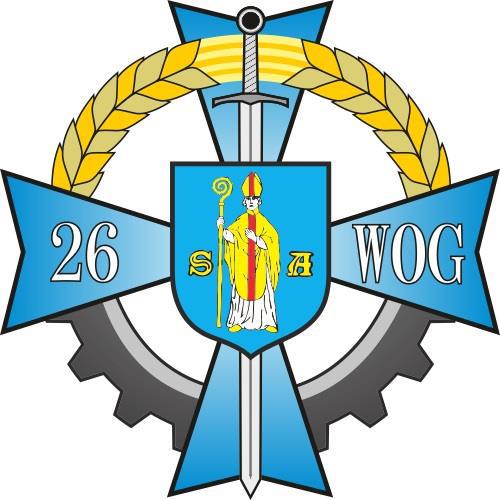 Postępowanie o udzielenia zamówienia publicznego prowadzone jest w trybie podstawowym bez przeprowadzenia negocjacji w oparciu o przepisy ustawy z dnia 11 września 2019 r.  – Prawo zamówień publicznych (Dz. U. z 2021 r. poz. 1129, z późn. zm.)ZEGRZE 2022Zamawiający oczekuje, że Wykonawcy zapoznają się dokładnie z treścią niniejszej SWZ. Wykonawca ponosi ryzyko niedostarczenia wszystkich wymaganych informacji 
i dokumentów oraz przedłożenia oferty nieodpowiadającej wymaganiom określonym przez Zamawiającego.Zamawiającym jest:Skarb Państwa – 26 Wojskowy Oddział GospodarczyAdres: ul. Juzistek 2, 05-131 ZegrzePlatforma zakupowa:	https://platformazakupowa.pl/pn/26wog Na tej stronie udostępniane będą zmiany i wyjaśnienia treści Specyfikacji Warunków Zamówienia, zwanej dalej „SWZ” oraz inne dokumenty zamówienia bezpośrednio związane z prowadzonym postępowaniem o udzielenie zamówienia. Wykonawcy pobierający SWZ 
z wyżej podanej strony internetowej są związani wszelkimi wyjaśnieniami i zmianami jej treści. Adres strony internetowej: https://www.26wog.wp.mil.pl Adres poczty elektronicznej: jw4809.zp@ron.mil.pl Godziny urzędowania:od poniedziałku do czwartku w godzinach 700 – 1530, w piątek 700 – 1300Dni robocze:Za dni robocze uważa się od poniedziałku do piątku z wyjątkiem: sobót, świąt i dni ustawowo wolnych od pracy.Postępowanie prowadzone jest w trybie podstawowym, o którym mowa w art. 275 pkt 1 ustawy z dnia 11 września 2019 r. – Prawo zamówień publicznych (Dz. U. z 2021 r. poz. 1129, z późn. zm.) – zwanej dalej „ustawą Pzp”. Zamawiający nie przewiduje wyboru najkorzystniejszej oferty z możliwością przeprowadzenia negocjacji. Postępowanie oznaczone jest numerem sprawy: ZP/56/2022Postępowanie zostało ogłoszone w Biuletynie Zamówień Publicznych w dniu ...……..2022 r. pod nr ………………………………………………………………………...………………...Przedmiotem zamówienia jest zakup i dostawa sprzętu ogrodowego. Opis przedmiotu zamówienia szczegółowo określa załącznik nr 2 do SWZ – Formularz cenowy.Kody i nazwy opisujące przedmiot zamówienia (CPV):Kod 16160000-4 – Różny sprzęt gospodarczy Szczegółowy wykaz ilości przedmiotu zamówienia określa Formularz cenowy – stanowiący załącznik nr 2 do SWZ.Szczegółowe warunki realizacji przedmiotu zamówienia określa projekt umowy – stanowiący załącznik nr 5 do SWZ.Wymagania dotyczące przedmiotu zamówienia :Gwarancja: dla pozycji 1-8- 12 miesięcy liczony od daty podpisania Protokołu odbioru dostawy bez zastrzeżeń chyba,
 że producent udzielił dłuższej gwarancji- pozycja 7,8- 24 miesiące liczony od daty podpisania Protokołu odbioru dostawy bez zastrzeżeń chyba, 
że producent udzielił dłuższej gwarancji- pozycja nr 1,4,5,6- 5 lat liczony od daty podpisania Protokołu odbioru dostawy bez zastrzeżeń chyba, 
że producent udzielił dłuższej gwarancji- pozycja nr 2,35.   Zamawiający wymaga, aby Wykonawca wraz z dostawą przedmiotu zamówienia dostarczył:dla pozycji: 1, 3, 4, 6 - instrukcje montażu w języku polskim, a dla pozycji 1-8 kartę gwarancyjną.6.  Wykonawca może złożyć tylko jedną ofertę.7. Oferty składane w postępowaniu muszą obejmować całość zawartego w nich przedmiotu         zamówienia. Oferty nie zawierające pełnego zakresu przedmiotu zamówienia zostaną odrzucone.8.  Zamówienia uzupełniające:Zamawiający nie przewiduje możliwości udzielenia zamówienia uzupełniającego, 
o którym mowa w art. 214 ust. 1 pkt 8 ustawy Pzp.Zamówienie objęte prawem opcji:1)	Zamawiający przewiduje możliwość skorzystania z prawa opcji	do 100% - wysokości zamówienia podstawowego określonego w załączniku nr 2 w SWZ. 2)	zamówienie określone w zamówieniu opcjonalnym realizowane będzie przez Wykonawcę, z którym zawarto umowę na zamówienie podstawowe na zasadach i według cen jednostkowych określonych w zamówieniu podstawowym;3)	Zamawiający powiadomi Wykonawcę w jakim zakresie zostanie on zobowiązany wykonać zamówienie określone w zamówieniu opcjonalnym;4)	skorzystanie z prawa opcji zwiększenia asortymentu będzie miało zastosowanie w ramach zawartej umowy na zamówienie podstawowe w wypadkach konieczności zapewnienia ciągłości zaopatrywania w sprzęt ogrodowy jednostek pozostających na zaopatrzeniu Zamawiającego. Wykonawca zostanie powiadomiony o powyższym na piśmie  z co najmniej dwu tygodniowym wyprzedzeniem. 5)	skorzystanie przez Zamawiającego z prawa opcji jest jego uprawnieniem;6)	skorzystanie przez Zamawiającego z prawa opcji rodzi po stronie Wykonawcy obowiązek realizacji zamówienia opcjonalnego;7)	w przypadku nieskorzystania przez Zamawiającego z prawa opcji Wykonawcy nie przysługują żadne roszczenia z tego tytułu;8)	skorzystanie z prawa opcji nie stanowi zmiany umowy ani nie wymaga podpisania dodatkowej umowy.Termin realizacji zamówienia podstawowego od dnia zawarcia umowy do  dnia  
 31 października 2022 r. lub do wyczerpania środków finansowych przeznaczonych na realizację tego zadania, jednak nie później niż do 31 października 2022r.  Termin realizacji zamówienia opcjonalnego do  dnia 31 października 2022 r. lub do wyczerpania środków finansowych przeznaczonych na realizację tego zadania, jednak nie później niż do 31 października 2022r., Zamawiający powiadomi Wykonawcę na piśmie o zamawianych ilościach asortymentu będącego przedmiotem umowy na co najmniej 10 dni roboczych przed planowana dostawą; Miejsce realizacji dostawy zamówienia:	 -Magazyn Sekcji Obsługi Infrastruktury Pomiechówek ul. Wojska Polskiego 47, 05-180 Pomiechówek -Magazyn Sekcji Obsługi Infrastruktury Ostrów Mazowiecka ul. Bociańskiego 1, 07-310 Ostrów Mazowiecka             -Magazyn Sekcji Obsługi Infrastruktury Celestynów              ul. Wojska Polskiego 57, 05-430 Celestynów wg  Załącznika nr 4 do umowy – rozdzielnikProtokolarne przekazanie towaru Zamawiającemu odbędzie się wyłącznie w obecności Wykonawcy lub jego przedstawiciela, który przekaże Zamawiającemu dokument upoważnienia.Dostawę i przekazanie ilościowo jakościowe przedmiotu zamówienia, realizuje Wykonawca bez pośredników, tj. własnym transportem, bez pośrednictwa firm kurierskich lub spedycyjnych.Projektowane postanowienia umowy w sprawie zamówienia publicznego, które zastaną wprowadzone do treści tej umowy, określone zostały w Załączniku nr 5 do SWZ.Z postępowania o udzielenie zamówienia, na podstawie art. 108 ust. 1 ustawy, Zamawiający wykluczy wykonawcę:będącego osobą fizyczną, którego prawomocnie skazano za przestępstwo: udziału w zorganizowanej grupie przestępczej albo związku mającym na celu popełnienie przestępstwa lub przestępstwa skarbowego, o którym mowa w art. 258 Kodeksu karnego, handlu ludźmi, o którym mowa w art. 189a Kodeksu karnego, o którym mowa w art. 228-230a, art. 250a Kodeksu karnego lub w art. 46 lub art. 48 ustawy z dnia 25 czerwca 2010 r. o sporcie, lub w art. 54 ust. 1-4 ustawy z dnia 12 maja 2011 r. o refundacji leków, środków spożywczych specjalnego przeznaczenia żywieniowego oraz wyrobów medycznych (Dz. U. z 2021 r. poz. 523, 1292, 1559, 2054),  finansowania przestępstwa o charakterze terrorystycznym, o którym mowa 
w art. 165a Kodeksu karnego, lub przestępstwo udaremniania lub utrudniania stwierdzenia przestępnego pochodzenia pieniędzy lub ukrywania ich pochodzenia, 
o którym mowa w art. 299 Kodeksu karnego, o charakterze terrorystycznym, o którym mowa w art. 115 § 20 Kodeksu karnego, lub mające na celu popełnienie tego przestępstwa, powierzenia wykonywania pracy małoletniemu cudzoziemcowi, o którym mowa w art. 9 ust. 2 ustawy z dnia 15 czerwca 2012 r. o skutkach powierzania wykonywania pracy cudzoziemcom przebywającym wbrew przepisom na terytorium Rzeczypospolitej Polskiej (Dz. U. poz. 769), przeciwko obrotowi gospodarczemu, o których mowa w art. 296-307 Kodeksu karnego, przestępstwo oszustwa, o którym mowa w art. 286 Kodeksu karnego, przestępstwo przeciwko wiarygodności dokumentów, o których mowa w art. 270-277d Kodeksu karnego, lub przestępstwo skarbowe, o którym mowa w art. 9 ust. 1 i 3 lub art. 10 ustawy z dnia 15 czerwca 2012 r. 
o skutkach powierzania wykonywania pracy cudzoziemcom przebywającym wbrew przepisom na terytorium Rzeczypospolitej Polskiej lub za odpowiedni czyn zabroniony określony w przepisach prawa obcego; jeżeli urzędującego członka jego organu zarządzającego lub nadzorczego, wspólnika spółki w spółce jawnej lub partnerskiej albo komplementariusza w spółce komandytowej lub komandytowo-akcyjnej lub prokurenta prawomocnie skazano za przestępstwo, o którym mowa w pkt 1;wobec którego wydano prawomocny wyrok sądu lub ostateczną decyzję administracyjną 
o zaleganiu z uiszczeniem podatków, opłat lub składek na ubezpieczenie społeczne lub zdrowotne, chyba że wykonawca odpowiednio przed upływem terminu do składania wniosków o dopuszczenie do udziału w postępowaniu albo przed upływem terminu składania ofert dokonał płatności należnych podatków, opłat lub składek na ubezpieczenie społeczne lub zdrowotne wraz z odsetkami lub grzywnami lub zawarł wiążące porozumienie w sprawie spłaty tych należności;wobec którego prawomocnie orzeczono zakaz ubiegania się o zamówienia publiczne;jeżeli zamawiający może stwierdzić, na podstawie wiarygodnych przesłanek, że wykonawca zawarł z innymi wykonawcami porozumienie mające na celu zakłócenie konkurencji, w szczególności jeżeli należąc do tej samej grupy kapitałowej w rozumieniu ustawy z dnia 16 lutego 2007 r. o ochronie konkurencji i konsumentów, złożyli odrębne oferty, oferty częściowe lub wnioski o dopuszczenie do udziału w postępowaniu, chyba że wykażą, że przygotowali te oferty lub wnioski niezależnie od siebie;jeżeli, w przypadkach, o których mowa w art. 85 ust. 1, doszło do zakłócenia konkurencji wynikającego z wcześniejszego zaangażowania tego wykonawcy lub podmiotu, który należy z wykonawcą do tej samej grupy kapitałowej w rozumieniu ustawy z dnia 16 lutego 2007 r. o ochronie konkurencji i konsumentów, chyba że spowodowane tym zakłócenie konkurencji może być wyeliminowane w inny sposób niż przez wykluczenie wykonawcy 
z udziału w postępowaniu o udzielenie zamówienia. Z postępowania o udzielenie zamówienia Zamawiający może, na podstawie art. 109 ust. 1 pkt 4 ustawy, wykluczyć wykonawcę w stosunku do którego otwarto likwidację, ogłoszono upadłość, którego aktywami zarządza likwidator lub sąd, zawarł układ z wierzycielami, którego działalność gospodarcza jest zawieszona albo znajduje się on w innej tego rodzaju sytuacji wynikającej z podobnej procedury przewidzianej w przepisach miejsca wszczęcia tej procedury.Wykonawca może zostać wykluczony przez Zamawiającego na każdym etapie postępowania 
o udzielenie zamówienia. Wykonawca nie będzie podlegał wykluczeniu w okolicznościach określonych w ust. 1 pkt 1, 2 i 5 lub ust. 2, jeżeli udowodni zamawiającemu, że spełnił łącznie następujące przesłanki:naprawił lub zobowiązał się do naprawienia szkody wyrządzonej przestępstwem, wykroczeniem lub swoim nieprawidłowym postępowaniem, w tym poprzez zadośćuczynienie pieniężne;wyczerpująco wyjaśnił fakty i okoliczności związane z przestępstwem, wykroczeniem lub swoim nieprawidłowym postępowaniem oraz spowodowanymi przez nie szkodami, aktywnie współpracując odpowiednio z właściwymi organami, w tym organami ścigania, lub zamawiającym;podjął konkretne środki techniczne, organizacyjne i kadrowe, odpowiednie dla zapobiegania dalszym przestępstwom, wykroczeniom lub nieprawidłowemu postępowaniu, 
w szczególności: zerwał wszelkie powiązania z osobami lub podmiotami odpowiedzialnymi za nieprawidłowe postępowanie wykonawcy, zreorganizował personel, wdrożył system sprawozdawczości i kontroli, utworzył struktury audytu wewnętrznego do monitorowania przestrzegania przepisów, wewnętrznych regulacji lub standardów, wprowadził wewnętrzne regulacje dotyczące odpowiedzialności i odszkodowań za nieprzestrzeganie przepisów, wewnętrznych regulacji lub standardów. Zamawiający ocenia, czy podjęte przez wykonawcę czynności, o których mowa w ust. 4, są wystarczające do wykazania jego rzetelności, uwzględniając wagę i szczególne okoliczności czynu Wykonawcy. Jeżeli podjęte przez Wykonawcę czynności, o których mowa w ust. 4, nie są wystarczające do wykazania jego rzetelności, Zamawiający wyklucza Wykonawcę.Z postępowania o udzielenie zamówienia Zamawiający wyklucza Wykonawców 
w stosunku do których zachodzą okoliczności wskazane w art. 7 ust. 1 ustawy z dnia 13 kwietnia 2022 r., o szczególnych rozwiązaniach w zakresie przeciwdziałania wspieraniu agresji na Ukrainę oraz służących ochronie bezpieczeństwa narodowego:Wykonawcę oraz uczestnika konkursu wymienionego w wykazach określonych 
w rozporządzeniu 765/2006 i rozporządzenia 269/2014 albo wpisanego na listę na podstawie decyzji w sprawie wpisu na listę rozstrzygającej o zastosowaniu środka, 
o którym mowa w art.1 pkt 3 ustawy,Wykonawcę oraz uczestnika konkursu, którego beneficjentem rzeczywistym 
w rozumieniu ustawy z dnia 1 marca 2018 r.,  o przeciwdziałaniu praniu pieniędzy oraz finansowaniu terroryzmu (Dz. U. z 2022 r., poz. 593 i 655) jest osoba wymieniona 
w wykazach określonych w rozporządzeniu 765/2006 i rozporządzeniu 269/2014 albo wpisana na listę lub będąca takim beneficjentem rzeczywistym z dnia 24 lutego 2022 e., o ile została wpisana na podstawie decyzji w sprawie wpisu na listę rozstrzygającej 
o zastosowaniu środka, o którym mowa w art. 1 pkt 3 ustawy, Wykonawcę oraz uczestnika konkursu, którego jednostką dominującą 
w rozumieniu art. 3 ust. 1 pkt 37 ustawy z dnia 29 września 1994 r., 
o rachunkowości (Dz. U. z 2021 r., poz. 217, 2105 i 2106) jest podmiot wymieniony 
w wykazach określonych w rozporządzeniu 765/2006 r rozporządzeniu 269/2014 albo wpisany na listę lub będący taką jednostką dominującą od dnia 24 lutego 2022 r., o ile została wpisany na listę na podstawie decyzji w sprawie wpisu na listę rozstrzygającej 
o zastosowaniu środka, o którym mowa w art. 1 pkt 3 ustawy. Przedmiotowe środki dowodoweZamawiający nie stawia wymaga przedmiotowych środków dowodowych.O udzielenie zamówienia na podstawie art. 112 ustawy Pzp, mogą ubiegać się Wykonawcy, którzy spełniają warunki udziału dotyczące:Posiadania kompetencji lub uprawnień do prowadzenia określonej działalności gospodarczej lub zawodowej, o ile wynika to z odrębnych przepisów: Zamawiający nie stawia w tym zakresie żadnych wymagań, których spełnianie wykonawca zobowiązany jest wykazać w sposób szczególny.sytuacji ekonomicznej i finansowej:Zamawiający nie stawia w tym zakresie żadnych wymagań, których spełnianie wykonawca zobowiązany jest wykazać w sposób szczególny.zdolności technicznej lub zawodowej:Zamawiający nie stawia w tym zakresie żadnych wymagań, których spełnianie Wykonawca zobowiązany jest wykazać w sposób szczególny.ETAP I – DOKUMENTY SKŁADANE WRAZ Z OFERTĄW celu wykazania braku podstaw wykluczenia z postępowania oraz spełnienia warunków 
w postępowaniu, o których mowa w Rozdziale VI i VII SWZ, Zamawiający wymaga złożenia wraz z ofertą, w formie elektronicznej lub w postaci elektronicznej opatrzonej kwalifikowanym podpisem elektronicznym, elektronicznym podpisem zaufanym bądź elektronicznym podpisem osobistym:Oświadczenia Wykonawcy wg Załącznika nr 3 do SWZ.  Informacje zawarte w oświadczeniu tymczasowo zastępują wymagane przez Zamawiającego podmiotowe środki dowodowe.W przypadku wspólnego ubiegania się o zamówienie przez Wykonawców (konsorcjum, spółka cywilna), oświadczenia o których mowa w pkt 1 składa oddzielnie każdy 
z Wykonawców wspólnie ubiegających się o zamówienie. Oświadczenia mają potwierdzić brak podstaw wykluczenia oraz spełnienie warunków udziału w postępowaniu w zakresie, w jakim każdy z Wykonawców wskazuje brak podstaw wykluczenia oraz spełnienie warunków udziału w postępowaniu. Wykonawca, który zamierza powierzyć wykonanie części zamówienia podwykonawcom zamieszcza informację o podwykonawcach w załączniku nr 1 do SWZ. Wykonawca, który powołuje się na zasoby innych podmiotów, w celu wykazania braku istnienia wobec nich podstaw wykluczenia z udziału w postępowaniu oraz spełnienia – 
w zakresie, w jakim powołuje się na zasoby – warunków udziału 
w postępowaniu zamieszcza informację o tych podmiotach w oświadczeniach, 
o którym mowa w pkt 1.Wykonawca, w przypadku polegania na zdolnościach lub sytuacji podmiotów udostępniających zasoby, przedstawia, wraz z oświadczeniem, o którym mowa w pkt 1, także oświadczenie podmiotu udostępniającego zasoby, potwierdzające brak podstaw wykluczenia tego podmiotu oraz odpowiednio spełnianie warunków udziału 
w postępowaniu lub kryteriów selekcji, w zakresie, w jakim wykonawca powołuje się na jego zasoby.W przypadku podpisania oferty oraz poświadczenia za zgodność z oryginałem kopii dokumentów przez osobę niewymienioną w dokumencie rejestrowym (ewidencyjnym) m.in. KRS, CEIDG i innych odpowiednich dla Wykonawcy lub danego podmiotu, należy do oferty dołączyć stosowne Pełnomocnictwo w oryginale opatrzone kwalifikowanym podpisem elektronicznym lub kopii poświadczonej notarialnie opatrzonej kwalifikowanym podpisem elektronicznym udzielającego pełnomocnictwa.ETAP II – DOKUMENTY SKŁADANE NA WEZWANIEZgodnie z art. 274 ust. 1 ustawy Pzp, Zamawiający przed wyborem najkorzystniejszej oferty wezwie Wykonawcę, którego oferta została najwyżej oceniona, do złożenia w wyznaczonym terminie, nie krótszym niż 5 dni, aktualnych na dzień złożenia, następujących podmiotowych środków dowodowych:odpisu lub informacji z Krajowego Rejestru Sądowego lub Centralnej Ewidencji 
i Informacji o Działalności Gospodarczej, w zakresie art. 109 ust. 1 pkt 4 ustawy Pzp, sporządzonego nie wcześniej niż 3 miesiące przed jej złożeniem;W celu wykazania braku podstaw wykluczenia z postępowania, o których mowa 
w Rozdziale VI SWZ, Zamawiający wezwie do złożenia oświadczenia Wykonawcy 
o aktualności informacji zawartych w oświadczeniu, o którym mowa w ust. 1 pkt 1, 
w zakresie podstaw wskazanych przez Zamawiającego zgodnie ze wzorem Załącznika nr 6 do SWZ.Wykonawca składa podmiotowe środki dowodowe aktualne na dzień ich złożenia.PODMIOT NA ZASOBY, KTÓREGO POWOŁUJE SIĘ WYKONAWCAWykonawca, który polega na zdolnościach lub sytuacji podmiotów udostępniających zasoby, składa, wraz z ofertą, zobowiązanie podmiotu udostępniającego zasoby do oddania mu do dyspozycji niezbędnych zasobów na potrzeby realizacji danego zamówienia. Wzór zobowiązania do oddania do dyspozycji niezbędnych zasobów na okres korzystania z nich przy wykonywaniu zamówienia określa Załącznik nr 4 do SWZ. Zamawiający oceni, czy udostępnione Wykonawcy przez inne podmioty zdolności techniczne lub zawodowe lub ich sytuacja finansowa lub ekonomiczna, pozwalają na wykazanie przez Wykonawcę spełniania warunków udziału w postępowaniu oraz zbada, czy nie zachodzą wobec tego podmiotu podstawy wykluczenia, o których mowa w art. 108 ust. 1 oraz art. 109 ust. 1 pkt 4 ustawy Pzp.Wykonawca, który polega na zdolnościach lub sytuacji podmiotów udostępniających zasoby, w celu wykazania braku istnienia wobec nich podstaw wykluczenia oraz spełniania – w zakresie, w jakim powołuje się na ich zasoby – warunków udziału 
w postępowaniu zamieszcza informacje o tych podmiotach w oświadczeniu stanowiącym Załącznik nr 4 do SWZ oraz przedstawia oświadczenia podmiotów udostępniających.OFERTY SKŁADANE PRZEZ WYKONAWCÓW WYSTĘPUJĄCYCH WSPÓLNIEWykonawcy mogą wspólnie ubiegać się o udzielenie zamówienia, np. łącząc się w konsorcja lub spółki cywilne lub inną formę prawną.Wykonawcy składający ofertę wspólną ustanawiają pełnomocnika do reprezentowania ich w postępowaniu o udzielenie zamówienia albo do reprezentowania ich w postępowaniu i zawarcia umowy w sprawie zamówienia publicznego.Wykonawcy składający ofertą wspólną wraz z ofertą składają stosowne pełnomocnictwo 
w oryginale podpisane zgodnie z zaleceniami zawartymi w Rozdziale XII ust. 10 pkt 4 uprawniające do wykonania określonych czynności w postępowaniu o udzielenie zamówienia publicznego.Oferta wspólna, składana przez dwóch lub więcej Wykonawców, powinna spełniać następujące wymagania:oferta wspólna powinna być sporządzona zgodnie ze SWZ;sposób składania dokumentów w ofercie wspólnej – dokumenty składane przez członków konsorcjum czy wspólników spółki cywilnej, w tym oświadczenia muszą być podpisane przez wyznaczonego pełnomocnika lub osobę upoważnioną do reprezentowania danego podmiotu.Zamawiający w toku prowadzonego postępowania będzie przesyłał wszelką korespondencję do pełnomocnika Wykonawców występujących wspólnie. Przepisy dotyczące pojedynczego Wykonawcy mają zastosowanie do pełnomocnika, o którym mowa w pkt 2 i 5 ze skutkiem prawnym wobec wszystkich Wykonawców występujących wspólnie. Przed podpisaniem umowy (w przypadku wygrania postępowania) Wykonawcy składający wspólną ofertę będą mieli obowiązek przedstawić Zamawiającemu umowę konsorcjum, umowę spółki cywilne lub inną formę prawną, zawierającą, co najmniej:zobowiązanie do realizacji wspólnego przedsięwzięcia gospodarczego obejmującego swoim zakresem realizację przedmiotu zamówienia oraz solidarnej odpowiedzialności za realizację zamówienia,określenie szczegółowego zakresu działania poszczególnych stron umowy, czas obowiązywania umowy, który nie może być krótszy, niż okres obejmujący realizację zamówienia oraz czas trwania gwarancji jakości i rękojmi. W przypadku Wykonawców wspólnie ubiegających się o udzielenie zamówienia na zasadach określonych w art. 58 ustawy Pzp, brak podstaw wykluczenia musi wykazać każdy z Wykonawców oddzielnie, wobec powyższego wszystkie oświadczenia i dokumenty 
w zakresie braku podstaw wykluczenia wymagane w postępowaniu składa odrębnie każdy z Wykonawców wspólnie występujących;PODWYKONAWCYZamawiający nie zastrzega obowiązku osobistego wykonania przez Wykonawcę kluczowych zadań. Zamawiający żąda wskazania przez Wykonawcę części zamówienia, których wykonanie powierzy podwykonawcom.Wykonawca, który zamierza powierzyć wykonanie części zamówienia podwykonawcom, informację o podwykonawcach w Oświadczeniu stanowiącym Załącznik nr 3 do SWZ.Umowa o podwykonawstwo będzie musiała określać, jaki zakres czynności zostanie powierzony podwykonawcom.Zlecenie przez Wykonawcę wykonania części zamówienia podwykonawcom nie zwalnia Wykonawcy od odpowiedzialności za wykonie całości zamówienia, tj. usług wykonywanych przez siebie i zleconych.Brak informacji, o której mowa w pkt 2 i 3, będzie rozumiany przez Zamawiającego, jako realizacja przez Wykonawcę zamówienia we własnym zakresie.Postępowanie prowadzone jest w języku polskim w formie elektronicznej za pośrednictwem platformy zakupowej pod adresem https://platformazakupowa.pl/pn/26wog/proceedings.W postępowaniu o udzielenie zamówienia komunikacja pomiędzy Zamawiającym, 
a Wykonawcami w szczególności składanie dokumentów, oświadczeń, uzupełnień, wniosków, zawiadomień oraz przekazywanie informacji odbywa się elektronicznie za pośrednictwem formularza „Wyślij wiadomość” dostępnego na dole strony internetowej postępowania zamieszczonego na platformie https://platformazakupowa.pl/pn/26wog/proceedings.W sytuacjach awaryjnych np. w przypadku braku działania platformy zakupowej Zamawiający może również komunikować się z Wykonawcami za pomocą poczty elektronicznej e-mail: jw4809.zp@ron.mil.pl.Sposób sporządzenia dokumentów elektronicznych, oświadczeń lub elektronicznych kopii dokumentów lub oświadczeń musi być zgodny z wymaganiami określonymi w rozporządzeniu Prezesa Rady Ministrów z dnia 30 grudnia 2020 r. w sprawie sposobu sporządzania 
i przekazywania informacji oraz wymagań technicznych dla dokumentów elektronicznych oraz środków komunikacji elektronicznej w postępowaniu o udzielenie zamówienia publicznego lub konkursie (Dz. U. poz. 2452) oraz Rozporządzeniu Ministra Rozwoju, Pracy i Technologii z dnia 23 grudnia 2020 r. w sprawie podmiotowych środków dowodowych oraz innych dokumentów lub oświadczeń, jakich może żądać zamawiający od wykonawcy (Dz. U. poz. 2415).Jeżeli Zamawiający lub Wykonawca przekazują oświadczenia, wnioski, zawiadomienia przy użyciu środków komunikacji elektronicznej w rozumieniu ustawy z dnia 18 lipca 2002 r. 
o świadczeniu usług droga elektroniczną (Dz.U. z 2020 r. poz. 344), każda ze stron na żądanie drugiej strony niezwłocznie potwierdza fakt ich otrzymania.Zamawiający, zgodnie z § 2 rozporządzenia Prezesa Rady Ministrów z dnia 30 grudnia 2020 r. w sprawie sposobu sporządzania i przekazywania informacji oraz wymagań technicznych dla dokumentów elektronicznych oraz środków komunikacji elektronicznej w postępowaniu 
o udzielenie zamówienia publicznego lub konkursie (Dz. U. poz. 2452), określa dopuszczalny format kwalifikowanego podpisu elektronicznego jako:dokumenty w formacie „pdf” zaleca się podpisywać formatem PAdES,dopuszcza się podpisanie dokumentów w formacie innym niż „pdf”, wtedy należy użyć formatu XAdES.W korespondencji kierowanej do Zamawiającego za pomocą poczty elektronicznej Wykonawca winien posługiwać się nazwą i numerem postępowania.Wykonawca, poprzez formularz „Wyślij wiadomość” może zwrócić się do Zamawiającego 
o wyjaśnienie treści SWZ. Jeżeli wniosek o wyjaśnienie treści SWZ wpłynie do Zamawiającego nie później niż na 4 dni przed upływem terminu składania ofert, Zamawiający udzieli wyjaśnień niezwłocznie, jednak nie później niż na 2 dni przed upływem terminu składania ofert. Jeżeli wniosek o wyjaśnienie treści SWZ wpłynie po upływie terminu, o którym mowa powyżej, lub dotyczy udzielonych wyjaśnień, Zamawiający może udzielić wyjaśnień albo pozostawić wniosek bez rozpoznania. Zamawiający zamieści wyjaśnienia na stronie internetowej:https://platformazakupowa.pl/pn/26wog/proceedings, na której udostępniono SWZ. Przedłużenie terminu składania ofert nie wpływa na bieg terminu składania wniosku, o którym mowa w ust. 8.W przypadku rozbieżności pomiędzy treścią niniejszej SWZ, a treścią udzielonych odpowiedzi jako obowiązującą należy przyjąć treść pisma zawierającego późniejsze oświadczenie Zamawiającego.Wykonawca przystępując do niniejszego postępowania o udzielenie zamówienia publicznego, akceptuje warunki korzystania z platformy zakupowej, określone w Regulaminie zamieszczonym na stronie internetowej pod adresem https://platformazakupowa.pl/strona/1-regulamin oraz uznaje go za wiążący.Maksymalny rozmiar jednego pliku przesyłanego za pośrednictwem dedykowanych formularzy do: złożenia, zmiany, wycofania oferty oraz do komunikacji wynosi: 100 MB.Zamawiający, zgodnie z § 3 ust. 1 rozporządzenia Prezesa Rady Ministrów z dnia 30 grudnia 2020 r. w sprawie sposobu sporządzania i przekazywania informacji oraz wymagań technicznych dla dokumentów elektronicznych oraz środków komunikacji elektronicznej w postępowaniu 
o udzielenie zamówienia publicznego lub konkursie (Dz. U. poz. 2452), określa niezbędne wymagania sprzętowo – aplikacyjne umożliwiające pracę na https://platformazakupowa.pl, tj.:stały dostęp do sieci Internet o gwarantowanej przepustowości nie mniejszej niż 512 kb/s,komputer klasy PC lub MAC o następującej konfiguracji: pamięć min. 2 GB Ram, procesor Intel IV 2 GHZ lub jego nowsza wersja, jeden z systemów operacyjnych - MS Windows 7, Mac Os x 10 4, Linux, lub ich nowsze wersje,zainstalowana dowolna przeglądarka internetowa, w przypadku Internet Explorer minimalnie wersja 10 0.,włączona obsługa JavaScript,zainstalowany program Adobe Acrobat Reader lub inny obsługujący format plików .pdf,Platforma działa według standardu przyjętego w komunikacji sieciowej - kodowanie UTF8,Oznaczenie czasu odbioru danych przez platformę zakupową stanowi datę oraz dokładny czas (hh:mm:ss) generowany wg. czasu lokalnego serwera f z zegarem Głównego Urzędu Miar.Wykonawca, przystępując do niniejszego postępowania o udzielenie zamówienia publicznego:akceptuje warunki korzystania z platformazakupowa.pl określone w Regulaminie zamieszczonym na stronie internetowej pod linkiem w zakładce „Regulamin" oraz uznaje go za wiążący,zapoznał i stosuje się do Instrukcji składania ofert/wniosków.Zamawiający informuje, że instrukcje korzystania z Platformy dotyczące w szczególności logowania, składania wniosków o wyjaśnienie treści SWZ, składania ofert oraz innych czynności podejmowanych w niniejszym postępowaniu przy użyciu Platformy znajdują się w zakładce „Instrukcje dla Wykonawców" na stronie internetowej pod adresem: https://platformazakupowa.pl/strona/45-instrukcje.Zamawiający nie ponosi odpowiedzialności za złożenie oferty w sposób niezgodny z Instrukcją korzystania z platformazakupowa.pl, w szczególności za sytuację, gdy zamawiający zapozna się z treścią oferty przed upływem terminu składania ofert (np. złożenie oferty w zakładce „Wyślij wiadomość do zamawiającego”). Taka oferta zostanie uznana przez Zamawiającego za ofertę handlową i nie będzie brana pod uwagę w przedmiotowym postępowaniu ponieważ nie został spełniony obowiązek narzucony w art. 221 ustawy Pzp.Zamawiający nie przewiduje innych sposobów komunikacji niż środki komunikacji elektronicznej.Osobą uprawnioną przez Zamawiającego do porozumiewania się z Wykonawcami jest w kwestiach formalnych – Agnieszka Krupa.Zamawiający informuje, że przepisy ustawy Pzp nie pozwalają na jakikolwiek inny kontakt – zarówno z Zamawiającym jak i osobami uprawnionymi do porozumiewania się 
z Wykonawcami – niż wskazany w Rozdziale VI SWZ. Oznacza to, że Zamawiający nie będzie reagował na inne formy kontaktowania się z nim, w szczególności na kontakt telefoniczny lub/i osobisty w swojej siedzibie.Termin związania Wykonawcy ofertą wynosi 30 dni.Wykonawca jest związany ofertą od dnia upływu terminu składania ofert do dnia 10.06.2022r. W przypadku gdy wybór najkorzystniejszej oferty nie nastąpi przed upływem terminu związania oferta określonego w SWZ, Zamawiający przed upływem terminu związania ofertą zwraca się jednokrotnie do Wykonawców, o wyrażenie zgody na przedłużenie tego terminu, 
o wskazywany przez niego okres, nie dłuższy niż 30 dni. Przedłużenie terminu związania oferta, o którym mowa w ust. 2, wymaga złożenia przez Wykonawcę pisemnego oświadczenia o wyrażeniu zgody na przedłużenie terminu związania oferta.Treść oferty musi odpowiadać treści Specyfikacji Warunków Zamówienia. Oferta wraz z załączeniami musi być podpisana kwalifikowanym podpisem elektronicznym, elektronicznym podpisem osobistym lub elektronicznym podpisem zaufanym pod rygorem nieważności przez osobę (osoby) uprawnione do składania oświadczeń woli ze skutkiem zaciągania zobowiązań w imieniu Wykonawcy.Wykonawca składa ofertę w formie elektronicznej lub postaci elektronicznej za pośrednictwem Formularza składania oferty dostępnego nahttps://platformazakupowa.pl/pn/26wog/proceedings Korzystanie z platformy zakupowej przez Wykonawców jest bezpłatne.Oferta powinna być sporządzona w języku polskim, z zachowaniem formy lub postaci elektronicznej w formacie danych pdf, doc, docx, xls, xlsx. Sposób złożenia oferty, opisany został w Instrukcji dla wykonawców znajdującym się na stronie internetowej https://platformazakupowa.pl/strona/45-instrukcje.Zamawiający wymaga by dokumenty w postępowaniu były skompresowane do pliku archiwum zip lub zip7.Zamawiający nie dopuszcza w postępowaniu ofert, których dokumenty będą skompresowane aplikacją Win Rar (rozszerzenie *.rar), format kompresji .RAR nie został przewidziany 
w załączniku nr 2 do rozporządzenia  Rady Ministrów z dnia 12 kwietnia 2012 r. w sprawie Krajowych Ram Interoperacyjności, minimalnych wymagań dla rejestrów publicznych 
i wymiany informacji w postaci elektronicznej oraz minimalnych wymagań dla systemów teleinformatycznych (Dz. U z 2017 r. poz. 2247). Oferty złożone w takiej formie zostaną uznane za złożone nieskutecznie.Oferta spakowana do pliku .Rar zostanie uznana przez Zamawiającego jako złożona nieskutecznie.Wszelkie informacje stanowiące tajemnicę przedsiębiorstwa w rozumieniu ustawy z dnia 16 kwietnia 1993 r. o zwalczaniu nieuczciwej konkurencji (Dz. U. z 2019 r. poz. 1913), które Wykonawca zastrzeże jako tajemnicę przedsiębiorstwa, powinny zostać złożone w osobnym pliku wraz z jednoczesnym zaznaczeniem polecenia „Załącznik stanowiący tajemnicę przedsiębiorstwa” a następnie wraz z plikami stanowiącymi jawną część skompresowane do jednego pliku archiwum (ZIP). Wykonawca zobowiązany jest, wraz z przekazaniem tych informacji, wykazać spełnienie przesłanek określonych w art. 11 ust. 2 ustawy z dnia 16 kwietnia 1993 r. o zwalczaniu nieuczciwej konkurencji. Zaleca się, aby uzasadnienie zastrzeżenia informacji jako tajemnicy przedsiębiorstwa było sformułowane w sposób umożliwiający jego udostępnienie. Zastrzeżenie przez Wykonawcę tajemnicy przedsiębiorstwa bez uzasadnienia, będzie traktowane przez Zamawiającego jako bezskuteczne ze względu na zaniechanie przez Wykonawcę podjęcia niezbędnych działań w celu zachowania poufności objętych klauzulą informacji zgodnie z postanowieniami art. 18 ust. 3 ustawy Pzp. Wykonawca składając ofertę, zobowiązany jest złożyć następujące dokumenty w postaci elektronicznej podpisane kwalifikowanym podpisem elektronicznym, podpisem osobistym lub podpisem zaufanym pod rygorem nieważności:Formularz ofertowy – Załącznik nr 1 do SWZ,Formularz cenowy – Załącznik nr 2 do SWZ, Oświadczenie Wykonawcy – Załącznik nr 3 do SWZ,Pełnomocnictwo do działania innej osoby w imieniu Wykonawcy (jeżeli dotyczy),Pełnomocnictwo do złożenia oferty musi być złożone w oryginale w takiej samej formie, jak składana oferta (tj. w formie elektronicznej lub postaci elektronicznej opatrzonej podpisem zaufanym lub podpisem osobistym). Dopuszcza się także złożenie elektronicznej kopii (skanu) pełnomocnictwa sporządzonego uprzednio w formie pisemnej, w formie elektronicznego poświadczenia sporządzonego stosownie do art. 97 § 2 ustawy z dnia 14 lutego 1991 r. - Prawo o notariacie, które to poświadczenie notariusz opatruje kwalifikowanym podpisem elektronicznym, bądź też poprzez opatrzenie skanuj pełnomocnictwa sporządzonego uprzednio w formie pisemnej kwalifikowanym podpisem, podpisem zaufanym lub podpisem osobistym mocodawcy. Elektroniczna kopia pełnomocnictwa nie może być uwierzytelniona przez upełnomocnionego.Zobowiązanie podmiotu udostępniającego (jeżeli dotyczy) – Załącznik nr 4 do SWZ.Forma złożenia dokumentów:dokumenty lub oświadczenia, o których mowa w Rozporządzeniu Ministra Rozwoju, Pracy i Technologii w sprawie podmiotowych środków dowodowych oraz innych dokumentów lub oświadczeń, jakich może żądać zamawiający od wykonawcy sporządzone w języku obcym są składane wraz z tłumaczeniem na język polski;jeżeli złożona przez Wykonawcę kopia dokumentów lub oświadczeń będzie nieczytelna lub będzie budzić uzasadnione wątpliwości, co do jej prawdziwości, Zamawiający zażąda przedstawienia oryginału lub notarialnie potwierdzonej kopii dokumentów lub oświadczeń, o których mowa w Rozporządzeniu Ministra Rozwoju, Pracy i Technologii w sprawie podmiotowych środków dowodowych oraz innych dokumentów lub oświadczeń, jakich może żądać zamawiający od wykonawcy.Wykonawcy ponoszą wszelkie koszty własne związane z przygotowaniem i złożeniem oferty, niezależnie od wyniku postępowania. Zamawiający nie odpowiada za koszty poniesione przez Wykonawców w związku z przygotowaniem i złożeniem oferty.Ofertę wraz z załącznikami należy złożyć za pośrednictwem platformy pod adresem https://platformazakupowa.pl/pn/26wog/proceedings na stronie dotyczącej odpowiedniego postępowania do dnia 12.05.2022 r. do godziny 10:00.Po wypełnieniu Formularza składania oferty i załadowaniu wszystkich wymaganych załączników należy kliknąć w przycisk „Przejdź do podsumowania”.Za datę złożenia oferty przyjmuje się jej datę przekazania w systemie (platformie) w drugim kroku składania oferty poprzez kliknięcie przycisku „Złóż ofertę” i wyświetlenie się komunikatu, że oferta została zaszyfrowana i złożona.Zamawiający informuje, że szczegółowa instrukcja dotycząca złożenia, zmiany 
i wycofania oferty przy użyciu platformy zakupowej znajduje się w zakładce Instrukcje dla Wykonawców pod adresem internetowym https://platformazakupowa.pl/strona/45-instrukcje.Wykonawca po upływie terminu do składania ofert nie może skutecznie dokonać zmiany ani wycofać złożonej oferty.Wykonawca może złożyć tylko jedną ofertę. Zamawiający odrzuci wszystkie oferty złożone po terminie składania ofert.Otwarcie ofert nastąpi w dniu 12.05.2022 r., o godzinie 10:30.Otwarcie ofert jest niejawne. Zamawiający, najpóźniej przed otwarciem ofert, udostępni na stronie internetowej prowadzonego postępowania informację o kwocie, jaka zamierza przeznaczyć na sfinansowanie zamówienia. Zamawiający, niezwłocznie po otwarciu ofert, udostępni na stronie internetowej prowadzonego postępowania informacje o: nazwach albo imionach i nazwiskach oraz siedzibach lub miejscach prowadzonej działalności gospodarczej albo miejscach zamieszkania Wykonawców, których oferty zostały otwarte; cenach lub kosztach zawartych w ofertach. W przypadku wystąpienia awarii systemu teleinformatycznego, która spowoduje brak możliwości otwarcia ofert w terminie określonym przez Zamawiającego, otwarcie ofert nastąpi niezwłocznie po usunięciu awarii. Zamawiający poinformuje o zmianie terminu otwarcia ofert na stronie internetowej prowadzonego postępowania.Zamawiający nie wymaga wniesienia wadium. Przygotowując ofertę Wykonawcy mają obowiązek zapoznać się z niniejszą SWZ i jej załącznikami. Wykonawca określi cenę oferty za wykonanie przedmiotu zamówienia na załączonym do SWZ Formularzu ofertowym (wzór Załącznik nr 1 do SWZ) wg zasad określonych w sposobie wypełnienia tego formularza.Sposób obliczenia Formularza cenowego stanowiącego załącznik nr 2 do SWZ:w kolumnie 5 – Wykonawca podaje cenę jednostkową netto w złotych,w kolumnie 6 – Wykonawca oblicza wartość netto zamówienia (kol. 4 x kol. 5),w kolumnie 7 - Wykonawca podaje stawkę podatku VAT 23%,w kolumnie 8 – Wykonawca podaje wartość podatku VAT,w kolumnie 9 – Wykonawca podaje wartość brutto zamówienia (kol. 6 + kol. 8)wiersz razem - Wykonawca podaję sumę z kolumny 6, z kolumny 8 i z kolumny 9,Wykonawca jest zobowiązany wypełnić wszystkie pozycje w Formularzu cenowym.Wyliczoną wartość netto, wartość podatku VAT oraz wartość brutto z Formularza cenowego należy wpisać cyfrowo w Formularzu ofertowym. W przypadku rozbieżności pomiędzy kwotą wpisaną cyfrowo w formularzu ofertowym a kwotą w formularzu cenowym, Zamawiający poprawi formularz ofertowy zgodnie z kwotami wynikającymi z formularza cenowego.Cena powinna być tylko jedna, nie dopuszcza się wariantowości cen.Przez cenę ofertową należy rozumieć cenę w rozumieniu art. 3 ust. 1 pkt 1 i ust. 2 ustawy 
z dnia 9 maja 2014 r. o informowaniu o cenach towarów i usług (Dz. U. z 2019 r., poz. 178).Cena zamówienia musi uwzględniać wszystkie zobowiązania i obejmować wszystkie koszty 
i składniki związane z wykonaniem zamówienia.Cena oferty brutto musi być podana w złotych (PLN) cyfrowo z uwzględnieniem podatku VAT, obliczonego zgodnie z zasadami ustawy z dnia 11 marca 2004 r. o podatku od towarów 
i usług (Dz. U. z 2021 r. poz. 865, z późn. zm.) z dokładnością do dwóch miejsc po przecinku na każdym etapie jej wyliczenia. Kwoty wskazane w ofercie zaokrągla się do pełnych groszy, przy czym końcówki poniżej 0,5 grosza pomija się, a końcówki 0,5 grosza i wyższe zaokrągla się do 1 grosza. Rozliczenia między Wykonawcą, a Zamawiającym prowadzone będą wyłącznie w złotych polskich (PLN) w formie przelewu. Zgodnie z art. 225 ustawy Pzp jeżeli została złożona oferta, której wybór prowadziłby do powstania u Zamawiającego obowiązku podatkowego zgodnie z ustawą z 11 marca 2004 r. 
o podatku od towarów i usług, dla celów zastosowania kryterium ceny lub kosztu Zamawiający dolicza do przedstawionej w tej ofercie ceny kwotę podatku od towarów i usług, którą miałby obowiązek rozliczyć. W takiej sytuacji wykonawca ma obowiązek:poinformowania zamawiającego, że wybór jego oferty będzie prowadził do powstania u Zamawiającego obowiązku podatkowego;wskazania nazwy (rodzaju) towaru lub usługi, których dostawa lub świadczenie będą prowadziły do powstania obowiązku podatkowego;wskazania wartości towaru lub usługi objętego obowiązkiem podatkowym zamawiającego, bez kwoty podatku;wskazania stawki podatku od towarów i usług, która zgodnie z wiedzą wykonawcy, będzie miała zastosowanie.Informację w powyższym zakresie wykonawca składa w Załączniku nr 1 do SWZ. Brak złożenia ww. informacji będzie postrzegany jako brak powstania obowiązku podatkowego 
u Zamawiającego.Zamawiający udzieli zamówienia Wykonawcy, którego oferta uzyska największą liczbę punktów przy spełnieniu wszystkich innych warunków określonych w niniejszym postępowaniu. Ocenie będą podlegać wyłącznie zakwalifikowane oferty, spełniające wszystkie wymogi formalne.Zamawiający przy wyborze najkorzystniejszej oferty będzie kierował się następującym kryterium:Zamawiający dokona obliczenia punktów dla każdej oferty w następujący sposób:Przyjmuje się, że 1%=1 pkt i tak zostanie przeliczona liczba punktów.Oferta Wykonawcy, który nie poda terminu dostawy zostanie odrzucona. Wykonawca, który poda termin dostawy dłuższy niż 40 dni otrzyma 0 punktów w kryterium termin dostawy. Punkty zostaną przyznawane z dokładnością do dwóch miejsc po przecinku.Oferta, która uzyskała maksymalną liczbę punktów w kryterium cena oferty – 100 pkt. 
zostanie uznana za najkorzystniejszą, a pozostałe oferty zostaną skwalifikowane zgodnie 
z liczbą uzyskanych punktów.Jeżeli Zamawiający nie będzie mógł dokonać wyboru najkorzystniejszej ofert z uwagi na to, że zostały złożone oferty o takiej same cenie Zamawiający wezwie Wykonawców do złożenia 
w terminie określonym przez Zamawiającego ofert dodatkowych.Wykonawcy składający oferty dodatkowe nie mogą zaoferować cen wyższych niż te zaoferowane w złożonych ofertach.W toku dokonywania badania ofert Zamawiający może żądać udzielenia przez Wykonawcę treści złożonych przez niego ofert.Zamawiający zawrze umowę w sprawie przedmiotowego zamówienia z wybranym wykonawcą w terminie zgodnym z art. 308 ustawy Pzp. Zamawiający poinformuje Wykonawcę, któremu zostanie udzielone zamówienie, 
o miejscu i terminie zawarcia umowy.  Wykonawca przed zawarciem umowy poda wszelkie informacje niezbędne do wypełnienia jej treści na wezwanie Zmawiającego.Osoby reprezentujące Wykonawcę przy zawarciu umowy powinny posiadać ze sobą dokumenty potwierdzające ich umocowanie do zawarcia umowy, o ile umocowanie to nie będzie wynikać z dokumentów załączonych do oferty. Jeżeli zostanie wybrana oferta Wykonawców wspólnie ubiegających się o udzielenie zamówienia, Zamawiający może żądać przed zawarciem umowy w sprawie zamówienia publicznego kopii umowy regulującej współpracę tych Wykonawców, w którym m.in. zostanie określony pełnomocnik uprawniony do kontaktów z Zamawiającym oraz do wystawiania dokumentów związanych z płatnościami, przy czym termin, na jaki została zawarta umowa, nie może być krótszy niż termin realizacji zamówienia. Niedopełnienie powyższych formalności przez wybranego Wykonawcę potraktowane będzie przez Zamawiającego jako niemożliwość zawarcia umowy w sprawie zamówienia publicznego z przyczyn leżących po stronie Wykonawcy. Jeżeli wykonawca, którego oferta została wybrana jako najkorzystniejsza, uchyla się od zawarcia umowy w sprawie zamówienia publicznego, zamawiający może dokonać ponownego badania i oceny ofert spośród ofert pozostałych w postępowaniu wykonawców oraz wybrać najkorzystniejszą ofertę albo unieważnić postępowanie.Zamawiający nie wymaga wniesienia zabezpieczenia należytego wykonania umowy.Wykonawcom, a także innemu podmiotowi, jeżeli ma lub miał interes w uzyskaniu zamówienia oraz poniósł lub może ponieść szkodę w wyniku naruszenia przez Zamawiającego przepisów ustawy, przysługują środki ochrony prawnej na zasadach przewidzianych w rozdziale IX ustawy Pzp (art. 505-590).Informacje dotyczące ochrony danych osobowych zebranych przez Zamawiającego 
w toku postępowania:Administratorem Państwa danych osobowych przetwarzanych w związku z prowadzeniem postępowania o udzielenie zamówienia publicznego będzie 26 Wojskowy Oddział Gospodarczy.Mogą się Państwo z nim kontaktować w następujący sposób:listownie na adres: ul. Juzistek 2, 05-131 Zegrze;poprzez e-mail: jw4809.kj@ron.mil.pl ;telefonicznie: 261 882 592.Inspektor Ochrony DanychU Administratora Danych Osobowych wyznaczony jest Inspektor Ochrony Danych, z którym możecie Państwo kontaktować się we wszystkich sprawach dotyczących przetwarzania danych osobowych oraz korzystania z praw związanych z przetwarzaniem danych w następujący sposób: listownie na adres: ul. Juzistek 2, 05-131 Zegrze;poprzez adres e-mail: jw4809.iodo@ron.mil.pl ;telefonicznie: 261 883 672, tel. kom.: 727 028 098.Cel przetwarzania Państwa danych oraz podstawy prawnePaństwa dane będą przetwarzane w celu związanym z postępowaniem o udzielenie zamówienia publicznego. Podstawą prawną ich przetwarzania jest akt uczestnictwa 
w postępowaniu oraz przepisy prawa, tj.:ustawa z dnia 11 września 2019 r. – Prawo zamówień publicznych (Dz. U. z 2021 r. poz. 1129, z późn. zm.);rozporządzenie Ministra Rozwoju, Pracy i Technologii z dnia 23 grudnia 2020 r. 
w sprawie podmiotowych środków dowodowych oraz innych dokumentów lub oświadczeń, jakich może żądać zamawiający od wykonawcy (Dz. U. poz. 2415);ustawy z dnia 14 lipca 1983 r. o narodowym zasobie archiwalnym i archiwach (Dz. U. 2020 r. poz.  164, z późn. zm.).Okres przechowywania danychPaństwa dane osobowe będą przechowywane, zgodnie z art. 5 ust. 1 pkt 2 ustawy z dnia 14 lipca 1983 r. o narodowym zasobie archiwalnym i archiwach, 
w związku z Jednolitym Rzeczowym Wykazem Akt 26 Wojskowego Oddziału Gospodarczego, przez okres 5 lat od dnia zakończenia postępowania 
o udzielenie zamówienia, a jeżeli czas trwania umowy przekracza 5 lat, okres przechowywania obejmuje cały czas trwania umowy.w przypadku udzielenia Państwu zamówienia, dane osobowe będą przechowywane, zgodnie z art. 5 ust. 1 pkt 2 ustawy z dnia 14 lipca 1983 r. o narodowym zasobie archiwalnym i archiwach, od dnia udzielenia zamówienia przez czas trwania umowy, okres gwarancji oraz czas na dochodzenie ewentualnych roszczeń;Komu przekazujemy Państwa dane?Państwa dane pozyskane w związku z postępowaniem o udzielenie zamówienia publicznego przekazywane będą wszystkim zainteresowanym podmiotom 
i osobom, gdyż co do zasady postępowanie o udzielenie zamówienia publicznego jest jawne;Ograniczenie dostępu do danych, o których mowa wyżej może nastąpić jedynie 
w szczególnych przypadkach, jeśli jest to uzasadnione ochroną prywatności zgodnie z art. 18 ust. 5 ustawy PzpPrzekazywanie danych poza Europejski Obszar GospodarczyW związku z jawnością postępowania o udzielenie zamówienia publicznego Państwa dane mogą być przekazywane do państw spoza EWG z zastrzeżeniem, o którym mowa w pkt 5 lit. b.Przysługujące Państwu uprawnienia związane z przetwarzaniem danych osobowychW odniesieniu do danych pozyskanych w związku z prowadzonym postępowaniem o udzielenie zamówienia publicznego przysługują Państwu następujące uprawnienia:prawo dostępu do swoich danych oraz otrzymania ich kopii;prawo do sprostowania (poprawienia) swoich danych;prawo do usunięcia danych osobowych, w sytuacji, gdy przetwarzanie danych nie następuje w celu wywiązania się z obowiązku wynikającego z przepisu prawa lub w ramach sprawowania władzy publicznej;prawo do ograniczenia przetwarzania danych, przy czym przepisy odrębne mogą wyłączyć możliwość skorzystania z tego prawa;prawo wniesienia skargi do Prezesa Urzędu Ochrony Danych Osobowych.W celu skorzystania z powyżej wymienionych praw należy skontaktować się z Administratorem lub Inspektorem Danych Osobowych (dane kontaktowe zawarte w punktach 1 i 2).Obowiązek podania danych osobowychPodanie danych osobowych w związku z udziałem w postępowaniu o zamówienia publiczne nie jest obowiązkowe, ale może być warunkiem niezbędnym do wzięcia w nim udziału. Wynika to stąd, że w zależności od przedmiotu zamówienia, zamawiający może żądać ich podania na podstawie przepisów ustawy Pzp oraz wydanych do niej przepisów wykonawczych. Inne informacje:Zamawiający nie dopuszcza składania ofert wariantowych.Zamawiający nie wymaga zatrudnienia na podstawie stosunku pracy, 
w okolicznościach, o których mowa w art. 95 ustawy Pzp.Zamawiający nie wymaga zatrudnienia osób, o których mowa w art. 96 ust. 2 pkt 2 ustawy Pzp. Zamawiający nie zastrzega możliwości ubiegania się o udzielenie zamówienia wyłącznie przez Wykonawców, o których mowa w art. 94 ustawy Pzp, tj. mających status zakładu pracy chronionej, spółdzielnie socjalne oraz innych Wykonawców, którym głównym celem lub głównym celem działalności ich wyodrębnionych organizacyjnie jednostek, które będą realizowały zamówienie, jest społeczna i zawodowa integracja osób społecznie marginalizowanych.Zamawiający nie przewiduje możliwości odbycia wizji lokalnej oraz sprawdzenia przez Wykonawcę dokumentów niezbędnych do realizacji zamówienia dostępnych na miejscu
 u Zamawiającego.Zamawiający nie przewiduje udzielenia zamówień, o których mowa w art. 214 ust. 1 pkt 7 
i 8 ustawy PzpZamawiający nie przewiduje zwrotu kosztów udziału w postępowaniu. Zamawiający nie przewiduje zawarcia umowy ramowej.Zamawiający nie przewiduje zastosowania aukcji elektronicznej.Zamawiający nie wymaga złożenia podmiotowych środków dowodowych.Zamawiający nie wymaga złożenia ofert w postaci katalogów elektronicznych.Załączniki:Załącznik nr 1           –   Formularz ofertowyZałącznik nr 2           –   Formularz cenowy Załącznik nr 3           –    Oświadczenie WykonawcyZałącznik nr 4           -    ZobowiązanieZałącznik nr 5           -    Projekt umowyZałącznik nr 6           –   Oświadczenie Sporządził: Starszy referent ds. zamówień publicznych Agnieszka Krupa przy współudziale Infrastruktury.Załącznik nr 1 do SWZFORMULARZ OFERTOWYPrzystępując do udziału w postępowaniu o udzielenie zamówienia publicznego prowadzonego 
w trybie przetargu nieograniczonego na: Zakup i dostawę sprzętu ogrodowego – oznaczenie sprawy ZP/56/2022Ofertę składam samodzielnie*:Nazwa/Firma Wykonawcy: …………………………………………………………………………………………...……….………………………………………………….…………………………….…………………..Siedziba Wykonawcy:ulica, nr domu, nr lokalu ...........................................................................................................kod ……………..………..… miejscowość .............................................................................województwo ………………………………………………………….……………………..tel. ..................................................................... faks ...............................................................REGON ........................................................... NIP ................................................................Ofertę składam w imieniu Wykonawców wspólnie ubiegających się o udzielenie zamówienia (konsorcjum/spółka cywilna*)*Nazwy i siedziby wszystkich Wykonawców wspólnie ubiegających się o udzielenie zamówienia /jeżeli dotyczy/ Lider:………………………………………Adres ………………………………..……….Partnerzy:Nazwa…………………………………… Adres ………….……………….……………...Nazwa…………………………………………Adres…………………………………..…Ustanowionym pełnomocnikiem do reprezentowania w postępowaniu o udzielenie zamówienia i/lub zawarcia umowy w sprawie zamówienia publicznego, w przypadku składania oferty wspólnej przez dwa lub więcej podmioty gospodarcze jest:Stanowisko: ………………………………… imię i nazwisko …….………….………tel. kontaktowy ……………………………… faks ………..…..………………………Oferujemy wykonanie zamówienia zgodnie z wymogami Specyfikacji Warunków Zamówienia za cenę:1. Oświadczam/my*, że jestem* zarejestrowanym czynionym płatnikiem podatku VAT/ zwolnionym z obowiązku uiszczenia podatku VAT*Oświadczam/my, że oferowana cena zawiera wszystkie koszty związane z wykonaniem zamówienia. Podana cena będzie obowiązywać w okresie ważności umowy i nie ulegnie zmianie.Oświadczam/my, że zamówienie wykonamy na zasadach określonych w SWZ.Oświadczamy, że akceptujemy termin płatności: 30 dni od daty otrzymania przez Zamawiającego prawidłowo wystawionej faktury VAT.Oświadczam/my, że zapoznaliśmy się ze Specyfikacją Warunków Zamówienia (SWZ) oraz wyjaśnieniami i zmianami SWZ przekazanymi przez Zamawiającego i uznajemy się za związanych określonymi w nich postanowieniami i zasadami postępowania. Zdobyliśmy konieczne informacje potrzebne do sporządzenia oferty i właściwego wykonania zamówienia.Oświadczam/my, że uważamy się za związanych niniejszą ofertą na okres wskazany w SWZ.Oświadczam/my, że akceptujemy dołączony do SWZ projekt umowy i zobowiązujemy się 
w przypadku wyboru naszej oferty do zawarcia umowy na warunkach w niej określonych, 
a także w miejscu i terminie wyznaczonym przez Zamawiającego.Oświadczam/my, że oferta nie zawiera/zawiera* informacji(e) stanowiących(e) tajemnicę przedsiębiorstwa w rozumieniu art. 11 ust. 4 ustawy o zwalczaniu nieuczciwej konkurencji. Informacje takie zawarte są w następujących dokumentach/ stronach oferty*………………………………………….………………………………..……………...…Oświadczam/my, że Wykonawca jest: mikroprzedsiębiorcą*, małym przedsiębiorcą*, średnim przedsiębiorcą*.	Mikroprzedsiębiorca: przedsiębiorca, który w co najmniej jednym roku z dwóch ostatnich lat obrotowych spełnia łącznie następujące warunki: zatrudniał średniorocznie mniej niż 10 pracowników oraz osiągnął roczny obrót netto nie przekraczający równowartości w złotych 2 mln euro, lub sumy aktywów jego bilansu sporządzonego na koniec jednego z tych lat nie przekroczyły równoważności w złotych 2 mln euro.	Mały przedsiębiorca: przedsiębiorca, który w co najmniej jednym roku z dwóch ostatnich lat obrotowych spełnia łącznie następujące warunki: zatrudniał średniorocznie mniej niż 50 pracowników oraz osiągnął roczny obrót netto nie przekraczający równowartości w złotych 10 mln euro, lub sumy aktywów jego bilansu sporządzonego na koniec jednego z tych lat nie przekroczyły równoważności w złotych 10 mln euro – i który nie jest mikroprzedsiębiorcą. 	Średni przedsiębiorca: przedsiębiorca, który w co najmniej jednym roku z dwóch ostatnich lat obrotowych spełnia łącznie następujące warunki: zatrudniał średniorocznie mniej niż 250 pracowników oraz osiągnął roczny obrót netto nie przekraczający równowartości w złotych 50 mln euro, lub sumy aktywów jego bilansu sporządzonego na koniec jednego z tych lat nie przekroczyły równoważności w złotych 43 mln euro.	Pojęcia zaczerpnięte ustawy z dnia 6 maca 2018 r. - Prawo przedsiębiorców (Dz. U. z 2021 r.  poz. 162).Zgodnie z art. 118 ust. 1 ustawy Pzp polegam/nie polegam*, sytuacji finansowej lub ekonomicznej* podmiotu udostępniającego:……………………………………………………………………………………………………(nazwa podmiotu)co potwierdza załączone do oferty zobowiązanie podmiotu udostępniającego.Podmiot udostępniający, wskazany powyżej, będzie brał udział/ nie będzie brał udziału* 
w wykonaniu części zamówienia......................................................................................................................................................., 
w zakresie wskazanym w zobowiązaniu.Oświadczam/my*, że przedmiot zamówienia zrealizujemy samodzielnie / z udziałem podwykonawców*:........................................................................................................................................................(nazwa podmiotu)Podwykonawcy/om zostaną powierzone następujące części zamówienia: …………………………………………………………………………………………………………………………………………………………………..………………………………………Oświadczam/my, że pod groźbą odpowiedzialności karnej i wykluczenia z postępowania o zamówienie publiczne za złożenie nieprawdziwych informacji, mających wpływ na wynik prowadzonego postępowania załączone do oferty dokumenty są prawdziwe i opisują stan prawny i faktyczny, aktualny na dzień złożenia ofert.Oświadczam, że wypełniłem obowiązki informacyjne przewidziane w art. 13 lub 14 RODO wobec osób fizycznych, od których dane osobowe bezpośrednio lub pośrednio pozyskałem 
w celu ubiegania się o udzielenie zamówienia publicznego w niniejszym postępowaniu.Wszelką korespondencję w sprawie niniejszego postępowania należy kierować na poniższy adres: …….……………………………………………………….…………………………….………Osobą/osobami uprawnionymi do kontaktów z Zamawiającym odpowiedzialnymi za:złożenie oferty jest/ są: …………................................................................................................tel. kontaktowy ……………………………………../faks …...................................................e-mail: …………………………………………………..……………………………….…………podpisanie umowy jest/ są: …………............................................................................................tel. kontaktowy ……………………………….……../faks ….........................................................e-mail: ………………………………………………………………………………….…………..realizację umowy jest/ są: …………………..…............................................................................     tel. kontaktowy ……………….……………………../faks ………...............................................Załącznikami do niniejszej oferty są:………………………………………..……………………….……………………...…………………………………………..……………………….…………………….…………………………………………..……………………….…………………….…………………………………………..……………………….…………………….……………………………………………(znak graficzny podpisu)*** Niepotrzebne skreślić**w tym miejscu Wykonawca może wstawić znak graficzny kwalifikowanego podpisu elektronicznego, podpisu zaufanego lub osobistego (jeżeli oprogramowanie do składania podpisu umożliwia taką opcję) – wstawienie znaku nie jest wymagane, jednak dokument musi zostać podpisany wymaganym podpis                                                                                                                                                                 Załącznik nr 2 do SWZZałącznik nr 3 do SWZWykonawca:………………………………………………………………………………………………(pełna nazwa/firma, adres, 
w zależności od podmiotu: NIP/PESEL, KRS/CEiDG)reprezentowany przez:………………………………………………………………………………………………(imię, nazwisko, stanowisko/podstawa do reprezentacji)OŚWIADCZENIE WYKONAWCY składane na podstawie art. 125 ust. 1 ustawy z dnia 11 września 2019 r. -Prawo zamówień publicznych (dalej jako: ustawa Pzp), Na potrzeby postępowania o udzielenie zamówienia publicznego pn. „Zakup 
i dostawa sprzętu ogrodowego” oświadczam, co następuje:OŚWIADCZENIE DOTYCZĄCE PRZESŁANEK WYKLUCZENIA 
Z POSTĘPOWANIAOŚWIADCZENIA DOTYCZĄCE WYKONAWCY:Oświadczam, że nie podlegam wykluczeniu z postępowania na podstawie art. 108 ust 1 pkt 1-6 ustawy Pzp.Oświadczam, że nie podlegam wykluczeniu z postępowania na podstawie 
art. 109 ust. 1 pkt 4 ustawy Pzp.Oświadczam, że nie podlegam wykluczeniu z postępowania o udzielenie zamówienia na podstawie art. 7 ust. 1 ustawy o szczególnych rozwiązaniach w zakresie przeciwdziałania wspieraniu agresji na Ukrainę oraz służących ochronie bezpieczeństwa narodowego (Dz. U. z 2022 r., poz. 835; zwana dalej ustawą).Oświadczam, że zachodzą w stosunku do mnie podstawy wykluczenia z postępowania na podstawie art. …………. ustawy Pzp (podać mającą zastosowanie podstawę wykluczenia spośród wymienionych w art. 108 ust. 1 pkt 1, 2, 5i 6 lub art. 109 ust. 1 pkt 4 ustawy Pzp). Jednocześnie oświadczam, że w związku z ww. okolicznością, na podstawie art. 110 ust. 2 ustawy Pzp podjąłem następujące środki naprawcze: …………………………………………………………………………………………………………………………………………..…………………………………………………………………….……………………………………………………………………………………………..…………………...........………………….……………………………………………………………………					OŚWIADCZENIE DOTYCZĄCE PODMIOTU, NA KTÓREGO ZASOBY POWOŁUJE SIĘ WYKONAWCA:Oświadczam, że w stosunku do następującego/ych podmiotu/tów, na którego/ych zasoby powołuję się w niniejszym postępowaniu, tj.: ………………………………………………………… (podać pełną nazwę/firmę, adres, a także w zależności od podmiotu: NIP/PESEL, KRS/CEiDG) nie zachodzą podstawy wykluczenia z postępowania o udzielenie zamówienia.OŚWIADCZENIE DOTYCZĄCE SPEŁNIANIA WARUNKÓW UDZIAŁU 
W POSTĘPOWANIU INFORMACJA DOTYCZĄCA WYKONAWCY:Oświadczam, że spełniam warunki udziału w postępowaniu określone przez zamawiającego 
w …….…………………..………………………………….………………………………………. (wskazać dokument i właściwą jednostkę redakcyjną dokumentu, w której określono warunki udziału w postępowaniu).INFORMACJA W ZWIĄZKU Z POLEGANIEM NA ZASOBACH INNYCH PODMIOTÓW: Oświadczam, że w celu wykazania spełniania warunków udziału w postępowaniu, określonych przez zamawiającego w……………………………………………...……….. (wskazać dokument i właściwą jednostkę redakcyjną dokumentu, w której określono warunki udziału w postępowaniu), polegam na zasobach następującego/ych podmiotu/ów:  ………………………………………………………………………………………………………..…………………………………………………………………………………………………… 
 w następującym zakresie: …………………………..…………………………………………….                  (wskazać podmiot i określić odpowiedni zakres dla wskazanego podmiotu). OŚWIADCZENIE O PRZYNALEŻNOŚCI LUB BRAKU PRZYNALEŻNOŚCI DO TEJ SAMEJ GRUPY KAPITAŁOWEJnie przynależę do tej samej grupy kapitałowej w rozumieniu ustawy z dnia 16 lutego 2007 r. o ochronie konkurencji i konsumentów (Dz. U. z 2021 r. poz. 275), o której mowa w art. 108 ust. 1 pkt 5 ustawy Pzp;przynależę do tej samej grupy kapitałowej w rozumieniu ustawy z dnia 16 lutego 2007 r. o ochronie konkurencji i konsumentów (Dz. U. z 2021 r. poz. 275), o której mowa 
w art. 108 ust. 1 pkt 5 ustawy Pzp i w załączeniu przedkładam/y listę podmiotów należących do tej samej grupy kapitałowej oraz przedstawiam/y dowody, że powiązania z innym podmiotem (Wykonawcą) nie prowadzą do zakłócenia konkurencji 
w postępowaniu o udzielenie zamówienia;OŚWIADCZENIE DOTYCZĄCE PODANYCH INFORMACJI:Oświadczam, że wszystkie informacje podane w powyższych oświadczeniach są aktualne 
i zgodne z prawdą oraz zostały przedstawione z pełną świadomością konsekwencji wprowadzenia zamawiającego w błąd przy przedstawianiu informacji.					……………………………………                             (znak graficzny podpisu)Załącznik nr 4 do SWZZOBOWIĄZANIE DO ODDANIA DO DYSPOZYCJI NIEZBĘDNYCH ZASOBÓW NA OKRES KORZYSTANIA Z NICH PRZY WYKONYWANIU ZAMÓWIENIAW postępowaniu o udzielenie zamówienia publicznego na „Zakup i dostawę sprzętu ogrodowego”  nr sprawy ZP/56/2022………………………………………………………………………….…………….……………(nazwa i adres podmiotu oddającego do dyspozycji zasoby)zobowiązuje się do oddania na rzecz:……………………………………………………………………………………...………………
                 (nazwa i adres Wykonawcy, któremu inny podmiot oddaje do dyspozycji zasoby)niezbędny zasób (udostępnione zasoby) zaznaczyć właściwe:wiedza,doświadczenie,potencjał technicznyosoby zdolne do wykonania zamówienia,zdolności finansowena okres …………………………………………………………………………………………….                                                 (wskazać okres na jaki udostępniany jest zasób)forma, w jakiej podmiot udostępniający zasób będzie uczestniczył w realizacji zamówienia:…………………..………………………………………………..…………………………………                                                           (wskazać formę, np. podwykonawstwo, doradztwo lub wymienić inne formy)stosunek łączący Wykonawcę z podmiotem udostępniającym zasób:…………………………………………………………………………………….……………….. (wskazać charakter stosunku, np. umowa zlecenie, umowa o współpracę, kontrakt)Oświadczam, że jako podmiot udostępniający zasoby nie weźmiemy/weźmiemy (niepotrzebne skreślić) udział w realizacji niniejszego zamówienia.UWAGA: Powyższe zobowiązanie musi być złożone w formie oryginału i podpisane przez podmiot udostępniający zasób Załącznik nr 4 do SWZ należy złożyć wraz z ofertą (jeżeli dotyczy)Załącznik nr 5 do SWZEgz.nr…..UMOWA nr …………/INFR/2022         na zakup i dostawę sprzętu ogrodowego.Projekt umowyzawarta w dniu........... ……….. r. w Zegrzu, pomiędzy:Skarbem Państwa – 26 Wojskowym Oddziałem GospodarczymNIP: 536-190-2991, REGON 142917040, z siedzibą w Zegrzu przy ul. Juzistek 2, 05-131 Zegrze który reprezentuje:Komendant 26 Wojskowego Oddziału Gospodarczego -    …………………….………..zwanym dalej w treści umowy „Zamawiającym"a……………………………………………………………………………………………, zwanym dalej w treści umowy Wykonawcą.Zamawiający i Wykonawca wspólnie będą zwani także „Stronami”, a każda z osobna „Stroną” W wyniku przeprowadzonego postępowania w trybie podstawowym bez negocjacji (nr sprawy: ZP/56/2022) na podstawie przepisów ustawy z dnia 11 września 2019 r. – Prawo zamówień publicznych (Dz.U. z 2021r. poz.1129, z późn.zm.) zawarto umowę o następującej treści: 1Przedmiot umowy Przedmiotem umowy jest zakup i dostawa sprzętu ogrodowego, zwanego w dalszej treści umowy "Towarem".Asortyment, ilość i ceny jednostkowe określa Załącznik nr 1 do umowy - kserokopia formularza cenowego Wykonawcy.Ceny jednostkowe Towaru, określone w Załączniku nr 1 do umowy są stałe i nie podlegają zmianie w czasie trwania niniejszej umowy.Towar musi odpowiadać obowiązującym normom z zakresu gatunku pierwszego. Towar musi być dostarczony w oryginalnym opakowaniu fabrycznym z zabezpieczeniami stosowanymi przez producenta. Opakowanie musi umożliwić pełną identyfikację towaru np. ilość, rodzaj, parametry itp. bez konieczności naruszania opakowania.Wykonawca oświadcza, iż jest uprawniony do wprowadzania Towaru do obrotu.  2Termin i miejsce wykonania umowyUmowa obowiązuje od dnia jej zawarcia, przez 90 dni roboczych lub do wyczerpania środków finansowych przeznaczonych na realizację niniejszej umowy.Wykonawca zobowiązany jest do dostarczenia Towaru w zamówieniu podstawowym w jednej dostawie w terminie ……………. dni roboczych od daty zawarcia niniejszej  umowy  do miejsc wskazanych w Załączniku nr 4 do umowy- rozdzielnikO terminie i godzinie dostawy Wykonawca uprzedzi telefonicznie na min. 2 dni przed dostawą, osoby, wymienione w  3 ust. 3 i 4 oraz magazynierów, o których mowa w  3 ust.3. W przypadku  skorzystania z prawa opcji Zamawiający powiadomi Wykonawcę na piśmie o asortymencie i zamawianych ilościach na 1 dzień przed złożeniem zamówienia.Termin dostawy w zamówieniu opcjonalnym nastąpi w terminie maksymalnie ….. dni roboczych od daty otrzymania zlecenia..Miejsce dostawy towaru: -Magazyn Sekcji Obsługi Infrastruktury Pomiechówek ul. Wojska Polskiego 47, 05-180 Pomiechówek-Magazyn Sekcji Obsługi Infrastruktury Ostrów Mazowiecka ul. Bociańskiego 1, 07-310 Ostrów Mazowiecka            -Magazyn Sekcji Obsługi Infrastruktury Celestynów              ul. Wojska Polskiego 57, 05-430 Celestynów             wg  Załącznika nr 4 do umowy - rozdzielnikProtokolarne przekazanie towaru Zamawiającemu odbędzie się wyłącznie 
w obecności Wykonawcy lub jego przedstawiciela, który przekaże Zamawiającemu dokument upoważnienia.Dostawę i przekazanie ilościowo jakościowe przedmiotu zamówienia, realizuje Wykonawca bez pośredników, tj. własnym transportem, bez pośrednictwa firm kurierskich lub spedycyjnych. § 3Warunki dostawy i odbioru towaruDostawa i rozładunek Towaru do miejsc wskazanych w § 2 ust. 6 nastąpi transportem na koszt i ryzyko Wykonawcy.Dostawa winna być zrealizowana w dniach pracy Zamawiającego, tj. od poniedziałku do czwartku w godz. od 700 do 1400, w piątek w godz. od 700 do 1200.Za realizację umowy ze strony Zamawiającego odpowiedzialny jest: Kierownik Sekcji Sprzętu Infrastruktury:- p.  …………………….. oraz- p. ………………………., tel. ……..za odbiór Towaru odpowiedzialni są: Magazynier SOI Pomiechówek:– ………………, tel.  ……….. lub osoba zastępująca,Magazynierzy SOI Ostrów Mazowiecka:- p. ………………., tel.  …………….. lub osoba zastępująca,- p. ……………, tel. …………….. lub osoba zastępująca,Magazynier SOI Celestynów: – p. …………. tel.   ……………. lub osoba zastępująca,Do kontaktów z Wykonawcami upoważniona przez Zamawiającego jest:p. ………………………........ tel. ………………………….Za realizację umowy ze strony Wykonawcy odpowiedzialny jest ………………………………….. tel. ………………………Warunkiem dokonania odbioru przez Zamawiającego będzie dostarczenie przez Wykonawcę Towaru, w ilości i o parametrach zgodnych z warunkami niniejszej umowy oraz dokumentami:dla pozycji 1-8 załącznika nr 1 do umowy (kserokopia formularza cenowego Wykonawcy) – kartę gwarancyjną na:12 miesięcy – dla pozycji 7,824 miesiące – dla pozycji 1,4,5,65 lat – dla pozycji 2,3dla pozycji 1,3,4,6 z załącznika nr 1 do umowy (kserokopia formularza cenowego Wykonawcy) – instrukcję montażu w jęz. polskim,W przypadku niedopełnienia powyższych wymagań, Zamawiający wstrzyma się od zapłaty należności do czasu uzupełnienia dokumentów, przy czym termin zapłaty liczy się od dnia ich uzupełnienia. Z  czynności odbioru Towaru zostanie sporządzony pisemny Protokół odbioru dostawy, wedłg wzoru stanowiącego załącznik nr 2 do umowy, podpisany przez przedstawicieli Stron, po sprawdzeniu ilości, jakości i rodzaju ukompletowania Towaru, zatwierdzony przez Kierownika SOI Zamawiający może odmówić odbioru dostawy albo jej części w przypadku: stwierdzenia braków ilościowych,niezgodności dostarczonego Towaru z asortymentem określonym zgodnie w § 1 ust. 2 umowy, stwierdzenia wad w dostarczonym Towarze. W przypadku zaistnienia którejkolwiek z wymienionych w ust. 9 przypadków Zamawiającemu przysługuje prawo do naliczania kar umownych na podstawie i w wysokości określonej § 6, aż do momentu należytego wykonania umowy.Odmowa przyjęcia Towaru zostanie potwierdzona w Protokole Odbioru Dostawy. Wykonawca zobowiązany jest do dostarczenia Towaru zgodnego z umową, najpóźniej w terminie 5 dni kalendarzowych od daty odmowy odbioru towaru lub jego części przez Zamawiającego. W przypadku braku możliwości dostarczenia partii Towaru wolnego od wad lub określonej ilości, Zamawiający uprawniony jest do odstąpienia od umowy (lub jej części) i naliczenia kary umownej, zgodnie z  6.Zmiana osób wymienionych w ust. 3 , 4 i 5 wymaga pisemnego poinformowania drugiej Strony i nie stanowi zmiany umowy. § 4Prawo opcjiZamawiający przewiduje możliwość skorzystania z prawa opcji do pełnej wysokości zamówienia podstawowego określonego w załączniku nr 1do umowy (formularz cenowy Wykonawcy) Zamówienie określone w zamówieniu opcjonalnym realizowane będzie przez Wykonawcę, z którym zawarto umowę na zamówienie podstawowe na zasadach i według cen jednostkowych określonych w zamówieniu podstawowym.Zamawiający powiadomi Wykonawcę w jakim zakresie zostanie on zobowiązany   wykonać zamówienie określone w zamówieniu opcjonalnym. Skorzystanie z prawa opcji zwiększenia asortymentu będzie miało zastosowanie w ramach zawartej umowy na zamówienie podstawowe w wypadkach konieczności zapewnienia ciągłości zaopatrywania w sprzęt ogrodowy Wykonawca zostanie poinformowany 
o powyższym na piśmie z co najmniej dwu tygodniowym wyprzedzeniem.Skorzystanie przez Zamawiającego z prawa opcji jest uprawnieniem Zamawiającego.Skorzystanie przez Zamawiającego z prawa rodzi po stronie Wykonawcy obowiązek realizacji zamówienia opcjonalnego.W przypadku nieskorzystania przez Zamawiającego z prawa opcji Wykonawcy nie przysługują żadne roszczenia z tego tytułu.Skorzystanie z prawa opcji nie stanowi zmiany umowy ani nie wymaga podpisania dodatkowej umowy. 5Wartość umowy i warunki płatnościWartość przedmiotu umowy, zgodnie z przedstawioną i przyjętą ofertą cenową wynosi:zamówienie podstawowe:netto: …………….zł (słownie: …………………………..00/100)podatek VAT: ……………zł (słownie: ………………….00/100)brutto : ………..zł (słownie: ……………………….00/100)b)zamówienie opcjonalne:netto: ……………zł (słownie: …………………..00/100)podatek VAT: ………….zł (słownie: …………….00/100)brutto : …………zł (słownie: …………………………00/100)całkowita wartość umowy: (zamówienie podstawowe i opcjonalne) nie może przekroczyć kwoty:netto: …………zł (słownie: …………………………..00/100)podatek VAT: ……………zł (słownie: …………….00/100)brutto : ……………….zł (słownie: …………………00/100)Wartość brutto obejmuje wszelkie koszty związane z realizacją umowy, w tym podatek od towarów i usług VAT, inne opłaty i podatki, opłaty celne, ubezpieczenia, koszty opakowania oraz koszty dostawy (transportu) Towaru do miejsca wskazanego przez Zamawiającego wraz z kosztami rozładunku. Zapłata za dostarczony Towar nastąpi wg cen jednostkowych, określonych 
w Załączniku nr 1 do umowy, w formie polecenia przelewu 
z rachunku bankowego Zamawiającego na rachunek bankowy Wykonawcy wskazany na fakturze VAT.Termin płatności wynosi 30 dni od dnia doręczenia Zamawiającemu prawidłowo wystawionej faktury VAT.Podstawą do zapłaty faktury VAT jest Protokół odbioru dostawy, o którym mowa w § 3, sporządzony bez uwag. W przypadku otrzymania błędnie wystawionej faktury VAT Zamawiający poinformuje o tym Wykonawcę, a Wykonawca zobowiązany jest do skorygowania faktury VAT, zgodnie z obowiązującymi przepisami. Do czasu doręczenia Zamawiającemu prawidłowo skorygowanej faktury VAT termin płatności faktury o którym mowa w ust. 4, nie biegnie. Za dzień zapłaty uznaje się dzień obciążenia rachunku Zamawiającego.Wartość przedmiotu umowy nie może przekroczyć środków finansowych przeznaczonych na jej realizację.Zamawiający zastrzega sobie prawo zmniejszenia ilości produktów będących przedmiotem zamówienia z przyczyn, których nie można było przewidzieć przy zawieraniu umowy, mimo dochowania należytej staranności przy ustalaniu potrzeb. Wykonawcy nie będą przysługiwały z tego tytułu żadne roszczenia finansowe wobec Zamawiającego. Wynagrodzenie, o którym mowa w ust. 1, będzie wówczas odpowiednio pomniejszone do wartości faktycznie zamówionego i wykonanego zakresu umowy.Wykonawca oświadcza, że jest czynnym/zwolnionym podatnikiem podatku od towarów i usług, co potwierdza wydruk z portalu podatkowego prowadzonego przez Ministerstwo Finansów, stanowiący załącznik nr 6 do umowy, oraz zobowiązuje się do poinformowania Zamawiającego o każdej zmianie statusu VAT najpóźniej z doręczeniem faktury. W przypadku niewypełnienia obowiązku informacyjnego Wykonawca zobowiązuje się do poniesienia obciążeń nałożonych na Zamawiającego przez administrację podatkową, z tego powodu.Minimalna wartość zamówienia jaką Zamawiający zrealizuje nie może być mniejsza niż 50% wartości o której mowa w ust. 1.  6Rękojmia i gwarancja jakościWykonawca zapewnia, iż dostarczony Zamawiającemu Towar jest zgodny 
z obowiązującymi w tym zakresie przepisami i wymaganiami Zamawiającego określonym w § 1 oraz w zamówieniu.Okres gwarancji na cały przedmiot umowy wynosi: 12 miesięcy – dla pozycji 7,8 ,24 miesiące – dla pozycji 1, 4, 5 ,6,5 lat – dla pozycji 2, 3,załącznika nr 1 do umowyW przypadku stwierdzenia wad ilościowych, których nie można wykryć 
w momencie odbioru, Zamawiający zawiadomi Wykonawcę o wadzie w terminie 14 dni roboczych od jej wykrycia. Wykonawca zobowiązany jest dostarczyć Towar w terminie nie dłuższym niż 5 dni roboczych, od daty otrzymania zawiadomienia. Wykonawca zobowiązany jest do rozpatrzenia reklamacji w terminie 5 dni roboczych od daty jej otrzymania, albo - w przypadku odmowy jej uznania -  udzielenia w terminie 3 dni roboczych odpowiedzi na reklamację z uzasadnieniem.Brak udzielenia odpowiedzi na reklamację w terminie określonym w ust. 4 oznacza uznanie reklamacji zgodnie z żądaniem Zamawiającego. W takim przypadku Wykonawca zobowiązany jest do niezwłocznego, w terminie nie dłuższym niż 2 dni roboczych naprawy Towaru albo wymianę Towaru na nowy wolny od wad.Zgłoszenia wad oraz wszelkie zawiadomienia, o których mowa w niniejszym paragrafie będą wysyłane przez Zamawiającego pisemnie na adres Wykonawcy wskazany w komparycji umowy lub e-mail: . …………………………., Towar reklamowany będzie odbierany przez Wykonawcę na jego koszt 
z siedziby Zamawiającego. 7Kary umowneW przypadku niewykonania lub nienależytego wykonania umowy Strony uprawnione są do dochodzenia swoich roszczeń na zasadach określonych 
w niniejszej umowie oraz na zasadach ogólnych ustawy z dnia 23 kwietnia 
1964 r. - Kodeks cywilny (Dz. U. z .2020 r. poz.1740, z późn. zm.).W poniżej określonych przypadkach, Zamawiający uprawniony jest do żądania od Wykonawcy zapłaty następujących kar umownych:w przypadku zamówienia podstawowego:20 % wartości netto przedmiotu umowy, o której mowa w § 5 ust. 1 pkt 1 – w przypadku odstąpienia albo rozwiązania umowy przez Wykonawcę lub Zamawiającego z przyczyn leżących po stronie Wykonawcy,5% wartości netto cen jednostkowych Towaru niedostarczonego w terminie, o którym mowa w § 2 ust. 2  - za każdy rozpoczęty dzień roboczy zwłoki w dostawie Towaru, ale nie więcej niż 20% wartości netto umowy określonego w § 5 ust. 1 pkt 1,5% wartości netto cen jednostkowych Towaru za każdy stwierdzony przypadek dostarczenia Towaru niewłaściwej ilości, wadliwego, niezgodnego z przedmiotem umowy, w opakowaniach uszkodzonych lub w opakowaniach, które nie są oryginalnymi opakowaniami producenta, ale nie więcej niż 20% wartości netto umowy, o której mowa w  5 ust. 1 pkt 1,5% wartości netto cen jednostkowych Towaru za każdy rozpoczęty dzień zwłoki w dostarczeniu w terminie, o którym mowa w § 3 ust. 12, Towaru wolnego od wad lub określonej ilości albo wadliwie zapakowanego, w miejsce wadliwego lub niedostarczonego w określonej ilości albo wadliwie zapakowanego, ale nie więcej niż 20% wartości netto umowy, o której mowa w  4 ust. 1 pkt 1,10% wartości netto cen jednostkowych zareklamowanego Towaru, w przypadku niedostarczenia lub nie naprawienia w terminie, o którym mowa w § 6 ust. 4 lub 5, Towaru wolnego od wad, za każdy rozpoczęty dzień roboczy zwłoki w dostarczeniu Towaru wolnego od wad, w miejsce wadliwego przedmiotu umowy, ale nie więcej niż 20% wartości netto umowy, o której mowa w  5 ust. 1 pkt 1,5% wartości netto cen jednostkowych Towaru za każdy rozpoczęty dzień roboczy zwłoki w dostarczeniu w terminie, o którym mowa w § 6 ust. 3, Towaru wolnego od wad ilościowych, ale nie więcej niż 20% wartości netto umowy, o której mowa w  5 ust. 1 pkt 1;w przypadku skorzystania z prawa opcji:20 % wartości netto przedmiotu umowy, o której mowa w § 5 ust. 1 pkt 2 – w przypadku odstąpienia albo rozwiązania umowy przez Wykonawcę lub Zamawiającego z przyczyn leżących po stronie Wykonawcy,5% wartości netto cen jednostkowych Towaru niedostarczonego w terminie  określonym w Zamówieniu - za każdy rozpoczęty dzień roboczy zwłoki w dostawie Towaru, ale nie więcej niż 20% wartości netto umowy określonego w § 5 ust. 1 pkt 2,5% wartości netto cen jednostkowych Towaru za każdy stwierdzony przypadek dostarczenia Towaru niewłaściwej ilości, wadliwego, niezgodnego z przedmiotem umowy, w opakowaniach uszkodzonych lub w opakowaniach, które nie są oryginalnymi opakowaniami producenta, ale nie więcej niż 20% wartości netto umowy, o której mowa w  5 ust. 1 pkt 2,5% wartości netto cen jednostkowych Towaru za każdy rozpoczęty dzień zwłoki w dostarczeniu w terminie, o którym mowa w § 3 ust. 12, Towaru wolnego od wad lub określonej ilości albo wadliwie zapakowanego, w miejsce wadliwego lub niedostarczonego w określonej ilości albo wadliwie zapakowanego, ale nie więcej niż 20% wartości netto umowy, o której mowa w  5 ust. 1 pkt 2,10% wartości netto cen jednostkowych zareklamowanego Towaru, w przypadku niedostarczenia w terminie, o którym mowa w § 6 ust. 4 lub 5, Towaru wolnego od wad, za każdy rozpoczęty dzień roboczy zwłoki w dostarczeniu Towaru wolnego od wad, w miejsce wadliwego przedmiotu umowy, ale nie więcej niż 20% wartości netto umowy, o której mowa w  5 ust. 1 pkt 2,5% wartości netto cen jednostkowych Towaru za każdy rozpoczęty dzień roboczy zwłoki w dostarczeniu w terminie, o którym mowa w § 6 ust. 3, Towaru wolnego od wad ilościowych, ale nie więcej niż 20% wartości netto umowy, o której mowa w  5 ust. 1 pkt 2.Łączna wartość kar umownych nie może przekroczyć 30 % wartości netto umowy, o której mowa  w § 5 ust. 1 pkt 3.W przypadku, gdy kary umowne nie pokrywają szkody wyrządzonej Zamawiającemu z tytułu niewykonania lub nienależytego wykonania umowy, a także w przypadkach, dla których nie zastrzeżono kar umownych, Zamawiający ma prawo dochodzić odszkodowania uzupełniającego na zasadach ogólnych Kodeksu cywilnego.Termin zapłaty kar umownych wynosi 7 dni od dostarczenia drugiej Stronie dokumentu obciążającego karami umownymi /noty obciążeniowej/.Zamawiający jest uprawniony do potrącania kar umownych z wynagrodzenia Wykonawcy, lub z wierzytelności należnych Wykonawcy z innych tytułów, w tym z innych umów zawartych z Zamawiającym, na co Wykonawca wyraża zgodę.Wykonawca nie może zwolnić się od odpowiedzialności względem Zamawiającego z tego powodu, że niewykonanie lub nienależyte wykonanie umowy przez Wykonawcę było następstwem niewykonania lub nienależytego wykonania zobowiązań wobec Wykonawcy przez jego podwykonawców lub inne podmioty.Zapłata kar umownych nie zwalnia Wykonawcy z wykonania obowiązków określonych 
w niniejszej umowie, o ile Zamawiający nie podjął decyzji  w przedmiocie odstąpienia lub rozwiązania umowy, lub dokonania jej zmiany. 8Rozwiązanie umowy oraz odstąpienie od umowyZamawiający ma prawo odstąpić od niniejszej umowy w całości lub w części albo rozwiązać umowę w trybie natychmiastowym w całości lub w części, jeżeli Wykonawca naruszy jakiekolwiek jej istotne postanowienie, w tym w szczególności: pozostaje w zwłoce z z dostawą Towaru, o co najmniej 5 dni roboczych;dostarczył przedmiot umowy wadliwy i odmawia usunięcia wad po wezwaniu go do wymiany Towaru;nie realizuje uprawnień Zamawiającego wynikających z rękojmi za wady i gwarancji jakości.wydany został nakaz zajęcia majątku Wykonawcy;zaprzestania prowadzenia działalności przez Wykonawcę;łączna wartość kar umownych przekroczy 30% wartości netto umowy określonej w § 5 ust. 1 pkt 3.Zamawiający może odstąpić od umowy lub rozwiązać umowę w terminie 21 dni roboczych od powzięcia wiadomości o okolicznościach wymienionych w ust. 1, nie później jednak niż do 31.12.2022 r.W razie wystąpienia istotnej zmiany okoliczności powodującej, że wykonanie umowy nie leży w interesie publicznym, czego nie można było przewidzieć w chwili zawarcia umowy, jak również z uwagi na polecenia i rozkazy wyższych przełożonych, Zamawiający może odstąpić od umowy w terminie 30 dni od powzięcia wiadomości o tych okolicznościach. W przypadku, o którym mowa w ust. 1 i 3, Wykonawca może żądać wyłącznie wynagrodzenia należnego z tytułu faktycznie wykonanej części umowy.Odstąpienie od umowy oraz jej rozwiązanie musi nastąpić w formie pisemnej pod rygorem nieważności wraz z podaniem uzasadnienia. § 9Zmiany umowyZamawiający zgodnie z art. 455 ustawy Pzp przewiduje możliwość prowadzenia zmian do treści zawartej umowy w przypadku:wystąpienia siły wyższej (rozumianej, jako zdarzenie zewnętrzne, niemożliwe do przewidzenia, którego skutkom nie można było zapobiec) uniemożliwiającej wykonanie przedmiotu umowy; za siłę wyższą wywołującą zmianę umowy uważać się będzie w szczególności powódź, pożar i inne klęski żywiołowe; zamieszki; strajki; ataki terrorystyczne; działania wojenne; nagłe załamania warunków atmosferycznych; nagłe przerwy w dostawie energii elektrycznej; promieniowanie lub skażenie. W przypadku zaistnienia siły wyższej strony dostosują sposób realizacji umowy do tych okolicznościrezygnacji Zamawiającego z części przedmiotu umowy w przypadku wprowadzenia zmian organizacyjnych oraz zmian w realizacja zabezpieczenia finansowego i logistycznego jednostek organizacyjnych resortu obrony narodowej przydzielonych mu na zaopatrzenie zgodnie z planem przydziałów gospodarczych resortu obrony narodowej;zmiany Wykonawcy, jeżeli nowy Wykonawca ma zastąpić dotychczasowego Wykonawcę: w wyniku sukcesji, wstępując w prawa i obowiązki wykonawcy, w następstwie przejęcia, połączenia, podziału, przekształcenia, upadłości, restrukturyzacji, dziedziczenia lub nabycia dotychczasowego wykonawcy lub jego przedsiębiorstwa, o ile nowy wykonawca spełnia warunki udziału w postępowaniu, nie zachodzą wobec niego podstawy wykluczenia oraz nie pociąga to za sobą innych istotnych zmian umowy, a także nie ma na celu uniknięcia stosowania przepisów ustawy, lub w wyniku przejęcia przez zamawiającego zobowiązań wykonawcy względem jego podwykonawców, w przypadku, o którym mowa w art. 465 ust. 1 ustawy Pzp; zmiany w zakresie podwykonawców, wskazanych w ofercie do realizacji części zamówienia, na wniosek złożony przez Wykonawcę, z zastrzeżeniem, że jeżeli Wykonawca powołał się na spełnienie warunków udziału w postępowaniu na zasadach art. 118 ustawy Pzp, nowo wskazany podwykonawca wykaże spełnienie tych warunków;gdy zaistnieje inna okoliczność prawna, ekonomiczna lub techniczna skutkująca niemożliwością wykonania lub należytego wykonania umowy zgodnie z SWZ.Zakres zmian umowy obejmuje przypadku, o którym mowa w ust. 1, w:pkt 1 - odstąpienie od umowy bez naliczania kar umownych, przedłużenie terminu realizacji umowy, zmniejszenie zakresu realizacji umowy;pkt 2 - zmniejszenie zakresu realizacji umowy oraz zmniejszenie wynagrodzenia Wykonawcy;pkt 3 - zmianę wykonawcy;pkt 4 – zmianę podwykonawcy;pkt 5 - przedłużenie terminu realizacji umowy, zmniejszenie zakresu realizacji umowy, odstąpienie od umowy bez naliczania kar umownych.Zamawiający dopuszcza możliwość dokonania zmian umowy, gdy łączna wartość zmian jest mniejsza niż progi unijne i jest niższa niż 10% wartości pierwotnej umowy.Zamawiający dopuszcza możliwość dokonania zmiany umowy, jeżeli konieczność zmiany umowy spowodowana jest okolicznościami, których Zamawiający, działając z należytą starannością, nie mógł przewidzieć, o ile zmiana nie modyfikuje ogólnego charakteru umowy a wzrost ceny spowodowany każdą kolejną zmianą nie przekracza 50% wartości pierwotnej umowy.Zamawiający zastrzega sobie prawo do zmniejszenia zakresu usługi w przypadku zaistnienia okoliczności organizacyjnych i formalnych, a także zmiany uwarunkowań prawnych, bądź zmian organizacyjnych struktur użytkownika o nie więcej niż 50% wartości określonej w niniejszej umowie.Zmiana umowy w przypadkach, o których mowa w ust. 1-5, wymagają zachowania formy pisemnej (w formie aneksu) pod rygorem nieważności.§ 10Cesja WierzytelnościWykonawca nie może bez uprzedniej zgody Zamawiającego wyrażonej na piśmie pod rygorem nieważności dokonać przekazania swojej wierzytelności, wynikających z zawartej umowy na osobę trzecią.	§ 11PodwykonawcyWykonawca zobowiązuje się wykonać przedmiot umowy siłami własnymi bez udziału podwykonawców.lub Wykonawca zaleca podwykonawcy ………………………….. następujące prace (jeżeli dotyczy):……………………………………………………………………………………………………Wykonawca ponosi pełna odpowiedzialność za wykonanie powierzonej podwykonawcy części przedmiotu zamówienia jak za własne działania lub zaniechania, niezależnie od osobistej odpowiedzialności podwykonawcy wobec Zamawiającego. Wykonawca zapewnia, że podwykonawcy będą przestrzegać wszelkich postanowień niniejszej umowy.Wykonawca zobowiązuje się do zapewnienia, że wskazani podwykonawcy nie będą powierzali wykonania całości lub części powierzonych im prac, dalszym podwykonawcom, chyba że Wykonawca uzyska pisemną zgodę od Zamawiającego.§ 12Ochrona informacji niejawnychW zakresie ochrony informacji niejawnych Wykonawca zobowiązany jest do stosowania przepisów ustawy z dnia 5 sierpnia 2010 r. o ochronie informacji niejawnych (Dz. U. z 2019 r. poz. 742).Wejście obcokrajowców na tereny chronione odbywa się ze stosownym pozwoleniem zgodnie z decyzją Nr 107/MON Ministra Obrony Narodowej 
z dnia 18 sierpnia 2021r. w sprawie organizowania współpracy międzynarodowej w resorcie obrony narodowej (Dz. Urz. Min. Obr. Nar. poz. 177). Na terenach administrowanych przez 26 Wojskowy Oddział Gospodarczy obowiązuje zakaz używania bezzałogowych statków powietrznych typu „DRON” lub innych aparatów latających.§ 13Ochrona danych osobowychW zakresie objętym ochroną danych osobowych Zamawiający i Wykonawca zobowiązani są do przestrzegania i stosowania przepisów Rozporządzenia Parlamentu Europejskiego i Rady (UE) 2016/679 z dnia 27 kwietnia 2016 r. w sprawie ochrony osób fizycznych w związku z przetwarzaniem danych osobowych i w sprawie swobodnego przepływu takich danych oraz uchylenia dyrektywy 95/46/WE (ogólne rozporządzenie o ochronie danych) /Dz. Urz. UE L 119 z 04.05.2016/, a także ustawy z dnia 10 maja 2018 r. o ochronie danych osobowych (Dz. U. z 2019 r. poz. 1781).Wykonawca zobowiązuje się do przekazania wszystkim osobom fizycznym zaangażowanym do realizacji Umowy klauzuli informacyjnej z art. 13 i art. 14 Rozporządzenia Parlamentu Europejskiego i Rady (UE) 2016/679 z dnia 27 kwietnia 2016 r. w sprawie ochrony osób fizycznych w związku z przetwarzaniem danych osobowych i w sprawie swobodnego przepływu takich danych oraz uchylenia dyrektywy 95/46/WE (ogólne rozporządzenie o ochronie danych) (Dz. Urz. UE L 119 z 04.05.2016) dostępnej na stronach internetowych: www.26wog.wp.mil.pl/pl/ pager/rodo.  W przypadku, gdy realizacja Umowy będzie wiązała się z koniecznością powierzenia danych osobowych w rozumieniu Rozporządzenia Parlamentu Europejskiego i Rady (UE) 2016/679 z 27.04.2016 r. w sprawie ochrony osób fizycznych w związku z przetwarzaniem danych osobowych i w sprawie swobodnego przepływu takich danych oraz uchylenia dyrektywy 95/46/WE (ogólne rozporządzenie o ochronie danych) (Dz.U. UE L 119) Wykonawca i Zamawiający zobowiązani będą do zawarcia umowy powierzenia przetwarzania danych osobowych. 14Zasady kontaktów z innymi WykonawcamiWykonawca przyjmuje do wiadomości i akceptuje, że w związku z wykonaniem przez niego Umowy istnieje prawdopodobieństwo kontaktu z innymi wykonawcami – świadczącymi usługi bądź inne czynności na rzecz Zamawiającego.Zasady kontaktu z takimi innymi wykonawcami określone zostały w załączniku do decyzji nr 145/MON Ministra Obrony Narodowej z dnia 13 lipca 2017 r. w sprawie zasad postępowania w kontaktach z Wykonawcami.Wykonawca, jak również osoby, którym wykonanie zobowiązania powierzy zobowiązane są ściśle przestrzegać zapisów decyzji nr 145/MON Ministra Obrony Narodowej z dnia 13 lipca 2017 r. w sprawie zasad postępowania w kontaktach z Wykonawcami.Zamawiający uprawniony jest do rozwiązania Umowy w całości lub w części 
ze skutkiem natychmiastowym w przypadku zawinionego podjęcia działań lub zaniechań przez Wykonawcę lub osoby, z pomocą, których będzie on wykonywał swoje zobowiązania umowne, jak również osoby, którym wykonanie tych zobowiązań powierzył, – które to działania lub zaniechania byłby sprzeczne z zasadami wynikającymi z decyzji nr 145/MON. 15Postanowienia końcoweW sprawach nieuregulowanych niniejszą umową zastosowanie mają odpowiednie przepisy ustawy z dnia 23 kwietnia 1964 r. - Kodeksu cywilnego (Dz. U. z 2020 r. poz. 1740, z późn. zm.).Wykonawca zobowiązuje się do informowania Zamawiającego o zmianie formy prowadzonej działalności oraz zmianie adresu siedziby firmy i danych identyfikacyjnych firmy oraz numeru rachunku bankowego, pod rygorem poniesienia kosztów związanych z brakiem właściwych danych 
u Zamawiającego oraz pod rygorem uznania korespondencji kierowanej na ostatni podany przez Wykonawcę adres za doręczony. Powyższe zobowiązanie dotyczy okresu obowiązywania umowy, gwarancji oraz niezakończonych rozliczeń wynikających z umowy. Zmiany te nie wymagają sporządzenia aneksu do umowy.Zmiana postanowień umownych wymaga formy pisemnej uzgodnionej przez Strony pod rygorem ich nieważności. Spory wynikłe z niniejszej umowy rozstrzygać będzie sąd powszechny właściwy dla siedziby Zamawiającego.Załączniki do umowy stanowiące jej integralną część:- Załącznik nr 1 - Kserokopia formularza cenowego Wykonawcy;- Załącznik nr 2 - Protokół odbioru dostawy;- Załącznik nr 3 - Zlecenie Wykonania Dostawy;- Załącznik nr 4 - Rozdzielnik- Załącznik nr 5 - Wydruk z CEIDG;- Załącznik nr 6 - Wydruk z portalu podatkowego.Umowę niniejszą sporządzono w czterech jednobrzmiących egzemplarzach: Egzemplarz nr 1 - Pion Głównego Księgowego 26 WOG,Egzemplarz nr 2 – Sekcja Zamówień Publicznych 26 WOGEgzemplarz nr 3 - Sekcja Sprzętu Infrastruktury 26 WOG,Egzemplarz nr 4 - Wykonawca.ZAMAWIAJĄCY			                                               WYKONAWCA…………………..								………………….Załącznik nr 2 do umowyPROTOKÓŁ ODBIORU DOSTAWYSporządzony dnia ……………….. w .........................................................................w sprawie odbioru sprzętu ogrodowego:(określenie przedmiotu)wykonanej wg umowy/zlecenia*  nr ………...…… z dnia ………………………..……Przedstawiciel/e ZamawiającegoUstalenia Przedstawiciela/i Zamawiającego dotyczące realizacji dostawy:Kompletność wykonania dostawy:Zgodnie z umową/ zleceniem– bez uwag*	Zastrzeżenia* ……………………………... Termin realizacji wykonanej dostawy: Zgodnie z umową/ zleceniem – bez uwag*	Zastrzeżenia* ……………………………... Stwierdzono inne nieprawidłowości – TAK*/ NIE*Wymienić jakie .………………………………………….............................................Ustalenia dotyczące usunięcia stwierdzonych nieprawidłowości: ……………………………………………………………………………………………………………………….………………………………………………………………………………………………..Załączniki do protokołu: ………………………………………………………………..Protokół wykonano w 2 egzemplarzach - 1 egzemplarz dla Zamawiającego, 2 egzemplarz dla Wykonawcy.Na tym protokół zakończono i podpisano:*niepotrzebne skreślićZałącznik nr 6 do SWZNr sprawy: ZP/65/2021 				....................................... (nazwa i adres Wykonawcy) OŚWIADCZENIE WYKONAWCYo aktualności informacji zawartych w oświadczeniu, o którym mowa w art. 125 ust. 1 ustawy z dnia 11 września 2019 r. - Prawo zamówień publicznychna potrzeby postępowania o udzielenie zamówienia publicznego prowadzonego w trybie podstawowym bez negocjacji na „Zakup i dostawa farb, akcesoriów malarskich oraz farb kamuflażowych dla 26 Wojskowego Oddziału Gospodarczego w Zegrzu oraz Jednostek Wojskowych będących na zaopatrzeniu” na podstawie § 3 rozporządzenia Ministra Rozwoju Pracy i Technologii z dnia 23 grudnia 2020 r. w sprawie podmiotowych środków dowodowych oraz innych dokumentów oraz oświadczeń, jakich może żądać zamawiający od wykonawcy (Dz. U. z 2020 r., poz. 2415) zamiast podmiotowego środka dowodowego oświadczam, że informacje zawarte w oświadczeniu, o którym mowa w art. 125 ust. 1 ustawy Pzp, w zakresie podstaw wykluczenia z postępowania, o których mowa w: 1. art. 108 ust. 1 pkt 1 ustawy Pzp są aktualne / nie są aktualne* 2. art. 108 ust. 1 pkt 2 ustawy Pzp są aktualne / nie są aktualne* 3. art. 108 ust. 1 pkt 3 ustawy Pzp są aktualne / nie są aktualne*4. art. 108 ust. 1 pkt 4 ustawy Pzp są aktualne / nie są aktualne* 5. art. 108 ust. 1 pkt 5 ustawy Pzp są aktualne / nie są aktualne* 6. art. 108 ust. 1 pkt 6 ustawy Pzp są aktualne / nie są aktualne* 7. art. 109 ust. 1 pkt 4 ustawy Pzp są aktualne / nie są aktualne* …………………………………………… (znak graficzny podpisu)*niepotrzebne skreślićSPECYFIKACJA WARUNKÓW ZAMÓWIENIA(SWZ)o wartości poniżej równowartości 140 000 euroROZDZIAŁ INAZWA ORAZ ADRES ZAMAWIAJĄCEGOROZDZIAŁ IITRYB UDZIELENIA ZAMÓWIENIAROZDZIAŁ IIIOPIS PRZEDMIOTU ZAMÓWIENIAROZDZIAŁ IVTERMIN I MIEJSCE WYKONANIA ZAMÓWIENIAROZDZIAŁ VPROJEKTOWANE POSTANOWIENIA UMOWY W SPRAWIE ZAMÓWIENIA PUBLICZNEGO, KTÓRE ZOSTANĄ WPROWADZONE DO TREŚCI TEJ UMOWYROZDZIAŁ VIPODSTAWY WYKLUCZENIA ROZDZIAŁ VIIINFORMACJE O WARUNKACH UDZIAŁU W POSTĘPOWANIUROZDZIAŁ VIIIINFORMACJE O PODMIOTOWYCH ŚRODKACH DOWODOWYCHROZDZIAŁ IXINFORMACJE O ŚRODKACH KOMUNIKACJI ELEKTRONICZNEJ, PRZY UŻYCIU KTÓRYCH ZAMAWIAJACY BĘDZIE KOMUNIKOWAŁ SIĘ 
Z WYKONAWCAMI ORAZ INFORMACJE O WYMAGANIACH TECHNICZNYCH 
I OGRANIZACYJNYCH SPORZĄDZANIA, WYSYŁANIA I ODBIERANIA KORESPONDENCJI ELEKTRONICZNEJ  ROZDZIAŁ XWSKAZANIE OSÓB UPRAWNIONYCH DO KOMUNIKOWANIA SIĘ 
Z WYKONAWCAMIROZDZIAŁ XITERMIN ZWIAZANIA OFERTĄROZDZIAŁ XIIOSPIS SPOSOBU PRZYGOTOWANIA OFERTYROZDZIAŁ XIIISPOSÓB ORAZ TERMIN SKŁADANIA OFERTROZDZIAŁ XIVTERMIN OTWARCIA OFERTROZDZIAŁ XVWYMAGANIA DOTYCZĄCE WADIUMROZDZIAŁ XVISPOSÓB OBLICZENIA CENYROZDZIAŁ XVIIOPIS KRYTERIÓW OCENY OFERT, WRAZ Z PODANIEM WAG TYCH KRYTERIÓW I SPOSOBU OCENY OFERTNr kryteriumNazwa kryteriumLiczba punktów (waga)1Cena60 pkt2Termin dostawy40 pktLiczba wszystkich punktów uzyskanych przez ofertę badaną 
w poszczególnych częściach.Liczba wszystkich punktów uzyskanych przez ofertę badaną 
w poszczególnych częściach.100 pktNr kryteriumNazwa kryterium1Cena oferty -60 % -zostanie przeliczona w następujący sposób:najniższa oferowana cena bruttoLiczba pkt = ------------------------------------------------- x 60% x 100oferowana cena oferty badanejWykonawca może maksymalnie otrzymać 100 punktów za przedmiotowe kryterium.2Termin dostawy – 40% - zostanie przeliczone w następujący sposób:
Termin dostawy:
do 25 dni roboczych włącznie – 40 pkt
od 26-34 dni roboczych włącznie – 20 pkt
od 35-40 dni roboczych włącznie – 10 pkt ROZDZIAŁ XVIIIINFOMACJE O FORMALNOŚCIACH JAKIE MUSZĄ ZOSTAĆ DOPEŁNIONE PO WYBORZE OFERTY W CELU ZAWARCIA UMOWY W SPRAWIE ZAMÓIWENIA PUBLICZNEGOROZDZIAŁ XIXINFORMACJE DOTYCZĄCE ZABEZPIECZENIA NALEŻYTEGO WYKONANIA UMOWYROZDZIAŁ XXPOUCZENIE O ŚRODKACH OCHRONY PRAWNEJ PRZYSŁUGUJĄCYCH WYKONAWCYROZDZIAŁ XXIINNE INFORMACJEWartość netto: ……………………………………………...…………..….. złWartość podatku VAT: ………………….................................................... złWartość brutto:…..………………………..………………………..…..… złZgodnie z załączonym do ofert „Formularzem cenowym” – załącznik nr 2 do SWZTermin dostawy do …………… dni roboczych.                                      Formularz cenowy – sprzęt ogrodowy                                      Formularz cenowy – sprzęt ogrodowy                                      Formularz cenowy – sprzęt ogrodowy                                      Formularz cenowy – sprzęt ogrodowyl.p.Wyszczególnieniej.m.IlośćCena jednostkowa nettoWartość nettoPodatek VATPodatek VATWartość bruttol.p.Wyszczególnieniej.m.IlośćCena jednostkowa nettoWartość netto%WartośćWartość brutto1.Palarnia drewniana, z kantówki o przekroju 90x90 mm. Dach 4 spadowy pokryty gontem wraz kompletem okuć, śrubami i kotwami. Mocowanie do podłoża w komplecie (do ziemi, kostki lub betonu). Wymiar całkowity: szer.3000x dł.3000x wys. 2600 mm.
(Opis koloru gontu  i rodzaj mocowania pod tabelą).szt.42.Stojak na rowery 5- stanowiskowy. Wykonany z elementów stalowych ocynkowanych. Mocowanie do podłoża w komplecie (do kostki lub betonu). Wymiary: ok. 1800x440x550mm. szt.53.Wiata na rowery, szerokość ok. 2100 mm, głębokość 
ok. 2300 mm, wysokość ok. 2400 mm, zapewniająca zadaszenie dla 5 rowerów. Konstrukcja stalowa, ocynkowana z profili 50x50x2mm. Zadaszenie: poliwęglan komorowy- przeźroczysty min. 0,8 cm. Mocowanie do podłoża w komplecie (do kostki lub betonu).szt.44.Ławka ogrodowa z drewnianym siedziskiem oraz oparciem na żeliwnym stelażu (żeliwne podłokietniki i nogi).Wymiary: długość ok. 1500mm, wysokość ok. 750 mm, głębokość siedziska ok. 410 mm, wysokość siedziska od ziemi ok. 410 mm. Mocowanie do podłoża w komplecie (do kostki lub betonu).szt205.Koszopopielnica zewnętrzna metalowa. Wykonana ze stali nierdzewnej (satyna) i tworzywa sztucznego. Górna część wykończona popielnicą wyposażoną w specjalne sitko i piasek niwelujący zapach po niedopałkach. Obudowa kosza doczepiona do podstawy na zatrzaski. Wymiary: wysokość ok. 780 mm, średnica ok. 360 mm. Pojemność 60l.szt.116.Kosz uliczny stalowy z popielnicą, ocynkowany w formie walca, wyposażony w daszek . Zawieszony na słupku wykonanym z rury o średnicy ok. 60mm. Słupek z płytą betonową o średnicy 500mm. Całość zabezpieczona antykorozyjnie metodą malowania. Kolor kosza zielony.  Wymiary: całkowita wysokość ok. 950 mm, średnica kosza ok. 300 mm, wysokość kosza ok. 485 mm. Pojemność 50l.szt.87.Opryskiwacz ręczny plecakowy, ciśnieniowy, wykonany z tworzywa sztucznego, pojemność 12L.szt.28.Zestaw do podlewania: wąż ogrodowy 3/4 cala 50m na wózku metalowym na kółkach z możliwością zwijania
 + pistolet + złączki.szt7RAZEMRAZEMRAZEMRAZEMUwaga: dotyczy pozycji nr 1 w tabeli - PalarniaKolory gontu i rodzaj mocowania:gont brązowy, mocowanie do kostki - 1 szt.(Celestynów)gont zielony, mocowanie do ziemi - 2 szt.(Ostrów Maz)gont zielony, mocowanie do beton -1 szt.(Pomiechówek)Zamawiający wymaga, aby Wykonawca wraz z dostawą przedmiotu zamówienia dostarczył:Zamawiający wymaga, aby Wykonawca wraz z dostawą przedmiotu zamówienia dostarczył:Zamawiający wymaga, aby Wykonawca wraz z dostawą przedmiotu zamówienia dostarczył:Zamawiający wymaga, aby Wykonawca wraz z dostawą przedmiotu zamówienia dostarczył:Zamawiający wymaga, aby Wykonawca wraz z dostawą przedmiotu zamówienia dostarczył:dla pozycji 1,3,4,6 instrukcję montażu w języku polskimdla pozycji 1-8 kartę gwarancyjną12 miesięcy- liczony od daty podpisania Protokołu odbioru dostawy bez zastrzeżeń chyba,12 miesięcy- liczony od daty podpisania Protokołu odbioru dostawy bez zastrzeżeń chyba,12 miesięcy- liczony od daty podpisania Protokołu odbioru dostawy bez zastrzeżeń chyba,12 miesięcy- liczony od daty podpisania Protokołu odbioru dostawy bez zastrzeżeń chyba,12 miesięcy- liczony od daty podpisania Protokołu odbioru dostawy bez zastrzeżeń chyba,że producent udzielił dłuższej gwarancji- pozycja 7,824 miesiące - liczony od daty podpisania Protokołu odbioru dostawy bez zastrzeżeń chyba,24 miesiące - liczony od daty podpisania Protokołu odbioru dostawy bez zastrzeżeń chyba,24 miesiące - liczony od daty podpisania Protokołu odbioru dostawy bez zastrzeżeń chyba,24 miesiące - liczony od daty podpisania Protokołu odbioru dostawy bez zastrzeżeń chyba,24 miesiące - liczony od daty podpisania Protokołu odbioru dostawy bez zastrzeżeń chyba,że producent udzielił dłuższej gwarancji- pozycja nr 1,4,5,65 lat  - liczony od daty podpisania Protokołu odbioru dostawy bez zastrzeżeń chyba,5 lat  - liczony od daty podpisania Protokołu odbioru dostawy bez zastrzeżeń chyba,5 lat  - liczony od daty podpisania Protokołu odbioru dostawy bez zastrzeżeń chyba,5 lat  - liczony od daty podpisania Protokołu odbioru dostawy bez zastrzeżeń chyba, że producent udzielił dłuższej gwarancji- pozycja nr 2,3          Miejscowość, data………………………………….………………………………………..………………………………………..………………………………………..       Znak graficzny podpisu       Znak graficzny podpisu       Znak graficzny podpisu……………………………………………(znak graficzny podpisu podmiotu oddającego do dyspozycji zasoby)LpWyszczególnienieJmilość12345678Lp.STANOWISKOIMIĘ I NAZWISKOL.p.IMIĘ I NAZWISKOPODPISPRZEDSTAWICIEL/LE ZAMAWIAJĄCEGOPRZEDSTAWICIEL/LE ZAMAWIAJĄCEGOPRZEDSTAWICIEL/LE ZAMAWIAJĄCEGO123PRZEDSTAWICIELE WYKONAWCYPRZEDSTAWICIELE WYKONAWCYPRZEDSTAWICIELE WYKONAWCY12                                                                                                  Załącznik nr 3 do umowy Zegrze, dnia ………...2022r                                      ZLECENIE WYKONANIA DOSTAWY (OPCJA)Nr zlecenia:/INFR/2022/INFR/2022Data zlecenia:………..2022r.Zamawiający26 Wojskowy Oddział Gospodarczyul. Juzistek 205-131 ZegrzeNIP 536 190 29 91Tel./fax 261 883 41626 Wojskowy Oddział Gospodarczyul. Juzistek 205-131 ZegrzeNIP 536 190 29 91Tel./fax 261 883 41626 Wojskowy Oddział Gospodarczyul. Juzistek 205-131 ZegrzeNIP 536 190 29 91Tel./fax 261 883 41626 Wojskowy Oddział Gospodarczyul. Juzistek 205-131 ZegrzeNIP 536 190 29 91Tel./fax 261 883 416Zlecenie wykonania  dostawy                     …………………………………………..                     …………………………………………..                     …………………………………………..                     …………………………………………..Miejsce realizacjiZakres zlecenia                       ……………………………………………                       ……………………………………………                       ……………………………………………                       ……………………………………………Wartość dostawyzgodnie ze złożoną ofertą Netto: ………..zł słownie: ……………………………….. 00/100+ 23 % VATBrutto:…………zł słownie: ………………………………00/100Netto: ………..zł słownie: ……………………………….. 00/100+ 23 % VATBrutto:…………zł słownie: ………………………………00/100Netto: ………..zł słownie: ……………………………….. 00/100+ 23 % VATBrutto:…………zł słownie: ………………………………00/100Netto: ………..zł słownie: ……………………………….. 00/100+ 23 % VATBrutto:…………zł słownie: ………………………………00/100Termin wykonania zlecenia………….. dni roboczych od dnia wysłania zlecenia. ………….. dni roboczych od dnia wysłania zlecenia. ………….. dni roboczych od dnia wysłania zlecenia. ………….. dni roboczych od dnia wysłania zlecenia. Na wykonaną dostawę wykonawca udzieli gwarancji……………………… ……………………… ……………………… ……………………… Termin płatności Należność po wykonaniu i odebraniu przedmiotu zlecenia zostanie uregulowana w terminie 30 dni od daty wpływu faktury do kancelarii Zamawiającego.Należność po wykonaniu i odebraniu przedmiotu zlecenia zostanie uregulowana w terminie 30 dni od daty wpływu faktury do kancelarii Zamawiającego.Należność po wykonaniu i odebraniu przedmiotu zlecenia zostanie uregulowana w terminie 30 dni od daty wpływu faktury do kancelarii Zamawiającego.Należność po wykonaniu i odebraniu przedmiotu zlecenia zostanie uregulowana w terminie 30 dni od daty wpływu faktury do kancelarii Zamawiającego.Przedstawiam do zatwierdzeniaWewnętrzny Dysponent Środków Budżetowych              (stopień, imię, nazwisko, podpis)Przedstawiam do zatwierdzeniaWewnętrzny Dysponent Środków Budżetowych              (stopień, imię, nazwisko, podpis)ZatwierdziłKOORDYNATOR                  (stopień, imię, nazwisko, podpis)ZatwierdziłKOORDYNATOR                  (stopień, imię, nazwisko, podpis)ZatwierdziłKOORDYNATOR                  (stopień, imię, nazwisko, podpis)Załącznik nr 4 do umowy Rozdzielnik- sprzęt ogrodowy Załącznik nr 4 do umowy Rozdzielnik- sprzęt ogrodowy Załącznik nr 4 do umowy Rozdzielnik- sprzęt ogrodowy Załącznik nr 4 do umowy Rozdzielnik- sprzęt ogrodowy Załącznik nr 4 do umowy Rozdzielnik- sprzęt ogrodowy Załącznik nr 4 do umowy Rozdzielnik- sprzęt ogrodowy l.p.Wyszczególnieniej.m.Razeml.p.Wyszczególnieniej.m.Ostrów MazKazuńPomiechówekCelestynówWesołaZegrze1.Palarnia drewniana, z kantówki o przekroju 90x90 mm. Dach 4 spadowy pokryty gontem wraz kompletem okuć, śrubami i kotwami. Mocowanie do podłoża w komplecie (do ziemi, kostki lub betonu). Wymiar całkowity: szer.3000x dł.3000x wys. 2600 mm.szt.21142.Stojak na rowery 5- stanowiskowy. Wykonany z elementów stalowych ocynkowanych. Mocowanie do podłoża w komplecie (do kostki lub betonu). Wymiary: ok. 1800x440x550mm. szt.31153.Wiata na rowery, szerokość ok. 2100 mm, głębokość 
ok. 2300 mm, wysokość ok. 2400 mm, zapewniająca zadaszenie dla 5 rowerów. Konstrukcja stalowa, ocynkowana z profili 50x50x2mm. Zadaszenie: poliwęglan komorowy- przeźroczysty min. 0,8 cm. Mocowanie do podłoża w komplecie (do kostki lub betonu).szt.111144.Ławka ogrodowa z drewnianym siedziskiem oraz oparciem na żeliwnym stelażu (żeliwne podłokietniki i nogi).Wymiary: długość ok. 1500mm, wysokość ok. 750 mm, głębokość siedziska ok. 410 mm, wysokość siedziska od ziemi ok. 410 mm.Mocowanie do podłoża w komplecie (do kostki lub betonu).szt65522205.Koszopopielnica zewnętrzna metalowa. Wykonana ze stali nierdzewnej (satyna) i tworzywa sztucznego. Górna część wykończona popielnicą wyposażoną w specjalne sitko i piasek niwelujący zapach po niedopałkach. Obudowa kosza doczepiona do podstawy na zatrzaski. Wymiary: wysokość ok. 780 mm, średnica ok. 360 mm. Pojemność 60l.szt.17111116.Kosz uliczny stalowy z popielnicą, ocynkowany w formie walca, wyposażony w daszek . Zawieszony na słupku wykonanym z rury o średnicy ok. 60mm. Słupek z płytą betonową o średnicy 500mm. Całość zabezpieczona antykorozyjnie metodą malowania. Kolor kosza zielony.  Wymiary: całkowita wysokość ok. 950 mm, średnica kosza ok. 300 mm, wysokość kosza ok. 485 mm. Pojemność 50l.szt.6287.Opryskiwacz ręczny plecakowy, ciśnieniowy, wykonany z tworzywa sztucznego, pojemność 12L.szt.228.Zestaw do podlewania: wąż ogrodowy 3/4 cala 50m na wózku metalowym na kółkach z możliwością zwijania
 + pistolet + złączki.szt437Dostawa towaru nastąpi do:Magazyn Sekcji Obsługi Infrastruktury CelestynówMagazyn Sekcji Obsługi Infrastruktury CelestynówMagazyn Sekcji Obsługi Infrastruktury Celestynów ul. Wojska Polskiego 57, 05-430 Celestynów ul. Wojska Polskiego 57, 05-430 Celestynów ul. Wojska Polskiego 57, 05-430 Celestynów(Celestynów+Wesoła)-Magazyn Sekcji Obsługi Infrastruktury Pomiechówek-Magazyn Sekcji Obsługi Infrastruktury Pomiechówek-Magazyn Sekcji Obsługi Infrastruktury Pomiechówek-Magazyn Sekcji Obsługi Infrastruktury Pomiechówek-Magazyn Sekcji Obsługi Infrastruktury Pomiechówek-Magazyn Sekcji Obsługi Infrastruktury Pomiechówek-Magazyn Sekcji Obsługi Infrastruktury Pomiechówek ul. Wojska Polskiego 47, 05-180 Pomiechówek ul. Wojska Polskiego 47, 05-180 Pomiechówek ul. Wojska Polskiego 47, 05-180 Pomiechówek(Pomiechówek+Kazuń+Zegrze)-Magazyn Sekcji Obsługi Infrastruktury Ostrów Mazowiecka-Magazyn Sekcji Obsługi Infrastruktury Ostrów Mazowiecka-Magazyn Sekcji Obsługi Infrastruktury Ostrów Mazowiecka-Magazyn Sekcji Obsługi Infrastruktury Ostrów Mazowiecka-Magazyn Sekcji Obsługi Infrastruktury Ostrów Mazowiecka-Magazyn Sekcji Obsługi Infrastruktury Ostrów Mazowiecka-Magazyn Sekcji Obsługi Infrastruktury Ostrów Mazowiecka-Magazyn Sekcji Obsługi Infrastruktury Ostrów Mazowiecka ul. Bociańskiego 1, 07-310 Ostrów Mazowiecka ul. Bociańskiego 1, 07-310 Ostrów Mazowiecka ul. Bociańskiego 1, 07-310 Ostrów Mazowiecka(OstrówMaz.)